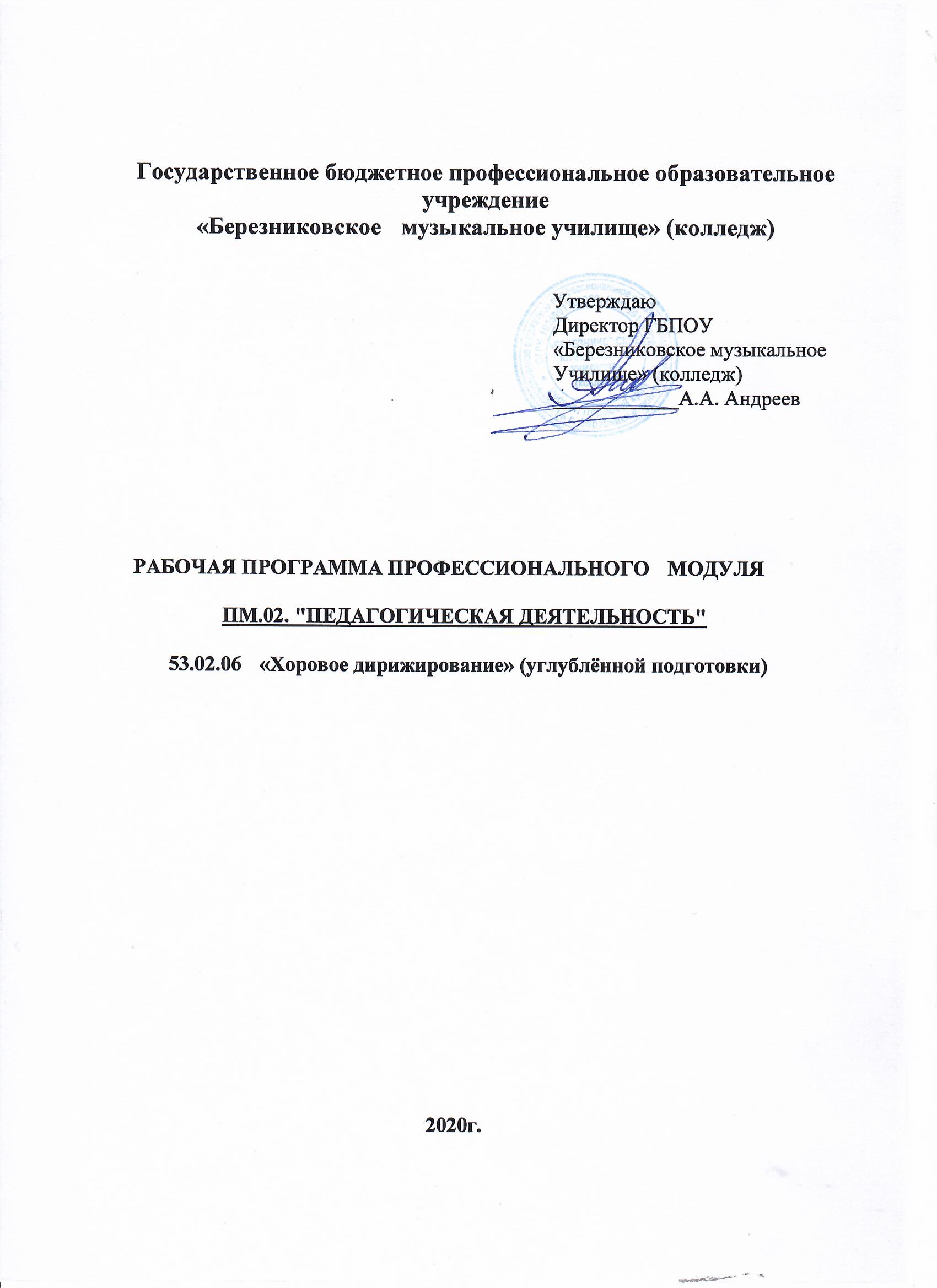 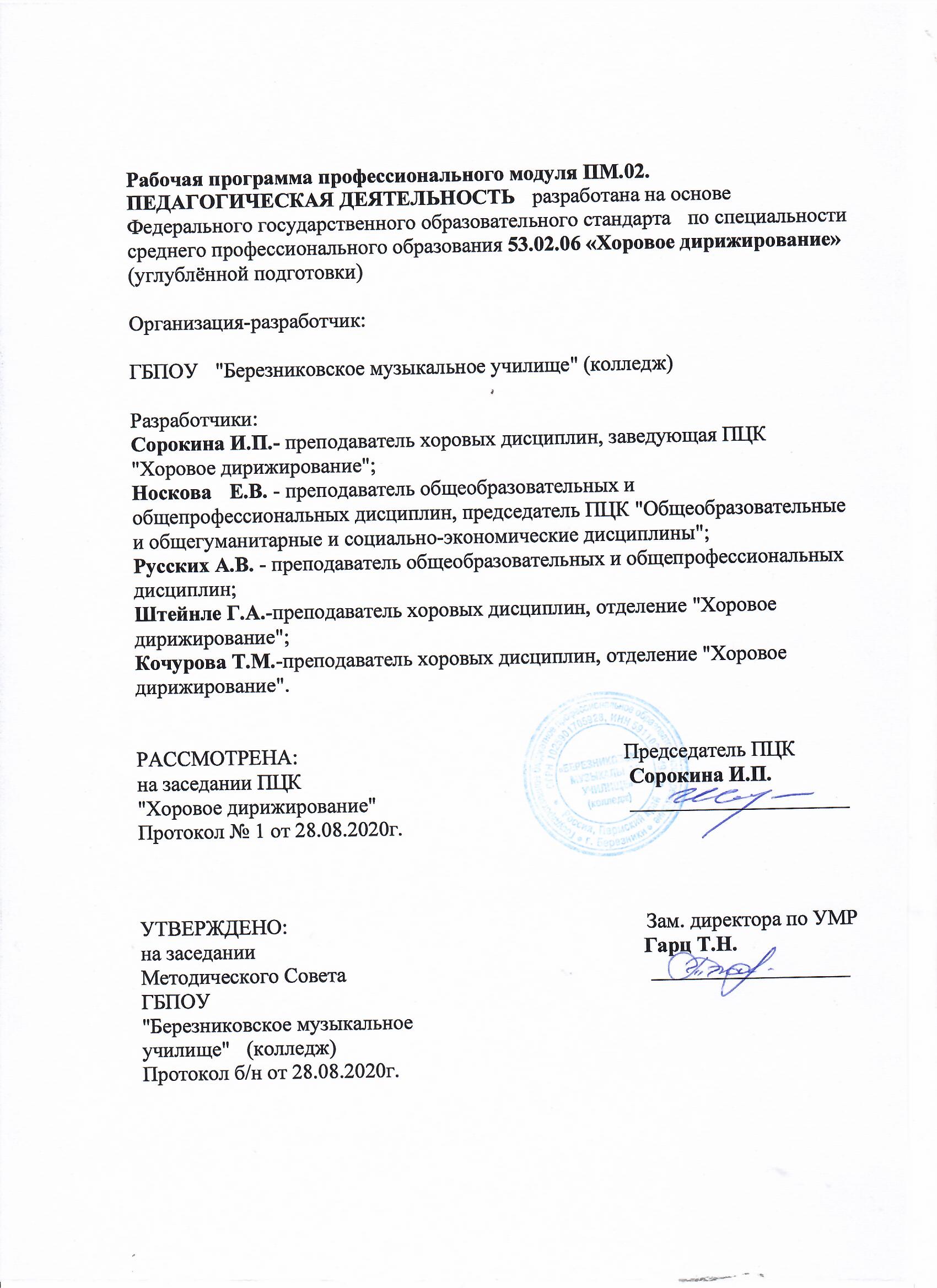 СОДЕРЖАНИЕ 1. паспорт рабочей ПРОГРАММЫ ПРОФЕССИОНАЛЬНОГО МОДУЛЯПМ.02. педагогичеСКАЯ ДЕЯТЕЛЬНОСТЬ1.1. Область применения рабочей программыРабочая программа профессионального модуля является частью основной профессиональной образовательной программы в соответствии с ФГОС по специальности СПО 53.02.06  Хоровое дирижирование (углублённой подготовки)в части освоения основного вида профессиональной деятельности (ВПД) педагогичеСКАЯ ДЕЯТЕЛЬНОСТЬ и соответствующих профессиональных компетенций (ПК):         ПК 2.1. Осуществлять педагогическую и учебно-методическую деятельность в детских школах искусств и детских музыкальных школах, детских хоровых школах, других учреждениях дополнительного образования, учреждениях общего образования, учреждениях СПО.	ПК 2.2. Использовать знания в области психологии и педагогики, специальных и музыкально-теоретических дисциплин в преподавательской деятельности.	ПК 2.3. Использовать базовые знания и навыки по организации и анализу учебного процесса, методике подготовки и проведения урока в хоровом классе.	ПК 2.4. Осваивать основной учебно-педагогический репертуар.	ПК 2.5. Применять классические и современные методы преподавания хорового пения и дирижирования.	ПК 2.6. Использовать индивидуальные методы и приемы работы в хоровом классе с учетом возрастных, психологических и физиологических особенностей обучающихся;	ПК 2.7. Планировать развитие профессиональных навыков у обучающихся.	ПК 2.8. Владеть культурой устной и письменной речи, профессиональной терминологией.1.2. Цели и задачи профессионального модуля – требования к результатам освоения профессионального модуляС целью овладения указанным видом профессиональной деятельности и соответствующими профессиональными компетенциями обучающийся в ходе освоения профессионального модуля должен:  иметь практический опыт:организации  обучения учащихся с учетом базовых основ педагогики;организации  обучения учащихся пению в хоре  с учетом их возраста и уровня подготовки;организации  индивидуальной художественно-творческой работы с детьми с учетом возрастных  и личностных особенностей;уметь:делать педагогический анализ ситуации в хоровом исполнительском  классе;использовать теоретические сведения о личности и межличностных отношениях в педагогической деятельности;определять важнейшие характеристики голосов обучающихся и планировать их дальнейшее развитие;пользоваться специальной литературой;знать: основы теории воспитания и образования;психолого-педагогические особенности работы с детьми дошкольного и школьного возраста;требования к личности педагога;основные исторические этапы развития музыкального образования в России и за рубежом;творческие и педагогические вокально-хоровые школы, современные методики постановки голоса, преподавания специальных (хоровых дисциплин);педагогический (хоровой) репертуар детских музыкальных школ, детских хоровых школ и детских школ искусств;профессиональную терминологию;порядок ведения учебной документации в учреждениях дополнительного образования детей, общеобразовательных школах.1.3. Количество часов на освоение программы профессионального модуля: всего –  857 часов и 1 неделя производственной практики, в том числе:          1) максимальной учебной нагрузки обучающегося по междисциплинарным курсам  –    686  часов, включая:обязательной аудиторной учебной нагрузки обучающегося –  457                 часов;самостоятельной работы обучающегося –  229  часов;        2) максимальной учебной нагрузки обучающегося по учебной практике –     171 часов, включая:обязательной аудиторной учебной нагрузки обучающегося  –   114 ч., самостоятельной работы обучающегося –  57ч.,   3) производственной практики  –  1  неделя (36ч).2. результаты освоения ПРОФЕССИОНАЛЬНОГО МОДУЛЯ Результатом освоения профессионального модуля является овладение обучающимися видом профессиональной деятельности Исполнительская деятельность, в том числе профессиональными (ПК) и общими (ОК) компетенциями:3.1. Структура и тематический план профессионального модуля ПМ.02 «Педагогическая деятельность» 3.2. Содержание обучения по профессиональному модулю ПМ.02 «Педагогическая деятельность» II  курсIIIкурсIV курс4. УСЛОВИЯ РЕАЛИЗАЦИИ ПРОФЕССИОНАЛЬНОГО МОДУЛЯ4.1. Требования к минимальному материально-техническому обеспечению. Учебные аудитории:- для проведения хоровых и ансамблевых занятий со специализированным оборудованием;- для занятий по междисциплинарному курсу «Дирижирование, чтение хоровых партитур, хороведение» оснащенные зеркалами и двумя роялями;- для занятий по междисциплинарному курсу «Фортепиано, аккомпанемент и чтение с листа» оснащенные роялями;	- для индивидуальных занятий;- спортивный зал; - концертный зал от 100 посадочных мест с концертными роялями, пультами и звукотехническим оборудованием; - малый концертный зал от 30 посадочных мест с концертными роялями, пультами и звукотехническим оборудованием;	- библиотека, читальный зал с выходом в сеть Интернет; - помещения для работы со специализированными материалами и их хранения (фонотека, видеотека, фильмотека, просмотровый видеозал).Оборудование учебного кабинета:- комплект учебно-методической документации;- комплект учебно-нотной литературы;- комплект аудио, CD-дисков, грампластинок.4.2. Информационное обеспечение обученияПедагогические основы преподавания творческих дисциплин.Возрастная психология:Обязательная:Дарвиш О.Б. Возрастная психология. - М.: Изд-во ВЛАДОС-ПРЕСС, 2006.Лысенко Е.М. Возрастная психология. - М.: Изд-во ВЛАДОС-ПРЕСС, 2006.Сорокоумова Е.А. Возрастная психология. Краткий курс. - СПб., 2007.Дополнительная:Волков Б.С., Волкова Н.В. Психология общения в детском возрасте. Практическое пособие. - М: Педагогическое общество России, 2003.Волков Б.С. Психологиямладшегошкольника: Учебное пособие. - М.: Педагогическое общество России, 2002.Волков Б.С. Психология подростка. - СПб.: Питер, 2010. Волков Б.С. Психология юности и молодости: Учебное пособие. - М.: Академический Проект: Трикса, 2006.Гамезо М.В., Петрова Е.А., Орлова Л.М. Возрастная и педагогическая психология: Учеб.пособие для студентов всех специальностей педагогических вузов. — М.: Педагогическое общество России, 2003.Сапогова Е.Е. Психология развития человека: Учебное пособие. - М.: Аспект Пресс, 2001.Основы психологии музыкального восприятия:Обязательная:Ананьева М.В. Основы психологии музыкального исполнительства: учебное пособие /УГК, 2008.Гамезо М.В., Домашенко И.А. Атлас по психологии: Информ.-метод. пособие курса "Психология человека". М.: Педаг. общество России, 2006.Дубровина И.В. и др. Психология для студ. сред.пед. учеб. заведений. - М.: Изд. цент "Академия",2001.Петрушин В.И. Музыкальная психология: Учеб.пособие для студентов и преподавателей. - М.: Академ. Проект, 2006.Федорович Е.Н. Основы психологии музыкального образованияЦагарелли Ю.А. Психология музыкально-исполнительской деятельности. Учебное пособие. СПб.: Композитор,2008.Дополнительная:Вяткин Е.В. Психология музыкально-исполнительской деятельности. Опыт анализа: Методическое пособие. - Пермь: Перм. гос. инс-т искусства и культуры, 2009.Гамезо М.В. и др. Общая психология: Учебно-методическое пособие / Под общ. ред. Гамезо М.В. - 2-е изд., перераб. и доп. -М.: Ось-89, 2008.Казанская В.Г. Психология и педагогика. Краткий курс. - СПб.: Питер, 2008.Маклаков А.Г. Общая психология.  СПб.: Питер, 2000.Овсянкина Г.П.  Музыкальная психология. СПб., 2007.Рогов Е.И. Психология познания. - М.: Гуманит. изд. центр ВЛАДОС, 2001.Методика преподавания сольфеджиоБергер Н. Современная концепсия и методика обучения музыке. С-Пб «Каро» 2004Давыдова Е. Методика преподавания сольфеджио М. «Музыка» 1986.Карасева М, Берак О. Как преподавать сольфеджио М. «Классика  XXI века»2006.Масленкова Л. Интенсивный курс сольфеджио С-Пб., 2003 Дополнительная литератураЖилин В. Речевые упражнения.Золина Т. Синяева Л. Чустова Л. Сольфеджио. Музыкальный синтаксис. Метроритм. 6-8 классы. М. «Классика  XXI века»2004.Золина Т. Синяева Л. Чустова Л. Сольфеджио. Диатоника. Лад. Хроматика. Модуляция. М. «Классика  XXI века»2004.Измайлова Е. Воспитание музыкальных навыков в детских играх. М. «Музыка» 1964Камаева Т., Камаев А. Азартное сольфеджио.М. «Владос» 2004Металлиди Ж., Перцовская А. Мы играем, сочиняем и поем. М. С-Пб «Композитор 1996-1997.Металлиди Ж., Перцовская А. Двухголосные диктанты. С-Пб. 1997.Русяева И. Одноголосные диктанты.вып. 1. 1-4 кл. М. 1992.Русяева И. Одноголосные диктанты.вып. 2. 5-8 кл. М. 1984.Серковская Т. Сльфеджио 1-3 кл. Белгород, 1996.Сиротина Т. Ритмическая азбука. Донецк, 1993Струве Г. Хоровое сольфеджио. М. 1998.Хоровая аранжировкаИвакин М. Хоровая аранжировка 1967.Лицвенко И. Практическое руководство по хоровой аранжировке  1965.Римский - Корсаков Н.А. Основы оркестровки. Ч. 1. М.-Л.,1946Ушкарев А  Основы хорового письма  1982Изучение репертуараПопов В. Русская народная песня в детском хоре.Попов В. Хоровой класс.Соколов В., Попов В., Абелян Л. «Школа хорового пения»Соколов В. «Детский хор».Методика вокального воспитания детей.Жданова Т. «Организация учебного процесса в детском хоре» Рачина Б. «Работа с детским хором»Струве Г. «Детская хоровая студия»Баренбойм Л. «Музыкальное воспитание в XXвеке»Струве Г. «Хоровое сольфеджио»Жданова Т.  Музыкальное воспитание в школе №8 стр. 19, 30Жданова Т. «Детским хоровым студиям 30 лет» («Искусство в школе» №2 1984г.Соколова В. «Хор института художественного воспитания АПН» «Искусство в школе» №3 1986г. Хоровая студия «Весна»: «Искусство в школе» №4 1986г.; «Музыка и ты» №6.Сборник «Детский хор» ред. Соколова В.  Статьи – Ждановой Т., Усовой Л., Томсинской И..Стулова Г. «Хоровой класс» Сборник материалов под ред. Шацкой В. «Развитие детского голоса» (ст. Алмазова, Лысека, Малининой, Локшина).Менабени А. «Методика обучения сольного пения» гл. «Детский голос»Методика музыкального воспитанияАлиев ЮБ Настольная книга учителя-музыканта  2000гАпраксина О  Методика музыкального воспитания  1983Баренбойм Л  О музыкальном воспитании в СССР  в.1 -1978, в.2 – 1985г.Безбородова ЛА, Алиев ЮБ  Методика преподавания музыки в общеобразовательной школе   М,2002Бергер Н   Сначала ритм. Ребенок, играя, творит музыку. Учебно-методическое пособие для ДМШ, ДШИ, музыкальных училищ и консерваторий  СПб:Композитор,2006Осенева МС. Безбородова ЛА «Методика музыкального воспитания младших школьников   М,2001Сергеев Б   Программа обучения по специальности пение СПб:Союз художников,2003Федонюк В  Детский голос. Задачи и методы работы с голосом  СПб:Союз художников,2003Халбузарь ПВ, Попов ВС Теория и метогдика музыкального воспитания   С-П, 2000Цагарелли Ю.   Психология музыкально-исполнительской деятельности  СПб:Композитор,2008Школяр ЛВ (редакция) Музыкальное образование в школе  М,2001Дополнительная литература:Абелян Л  Как Рыжик научился петь  1989г.Алиев ЮБ  Настольная книга школьного учителя музыки Анисимов В  Диагностика музыкальных способностей детей  2004Апраксина О  Хрестоматия по методике музыкального воспитания 1987г.Баренбойм Л   Музыкальное воспитание по системе К.Орфа  1978г.Барйнбойм Л  Музыкальное воспитание в Венгрии    1983г.  Библиотека учителя музыки вып.1 «Как рассказывать детям о музыке»Библиотека учителя музыки вып.2 Сост. О.Апраксина Из истории музыкального восчитания   1990г.Библиотека учителя музыки вып.3 Сост. Вендрова ТЕ, Пигарева ИВ «Воспитание музыкой»  1991г.Биркенгоф С  Интонируемые упражнения на занятиях сольфеджио 1990Бублей    Детский оркестр  1990г.Ветлугина Н  Музыкальное развитие ребенка  1968Виноградов К  работа над дикцией в хоре  1967ГлядешкинаЗ, Енько Г    С.Ф.Запорожец – педагог  1986г.Готединер А  Роль музыки в эстетическом воспитании детей и  юношества  1981г.Готсдинер А (сост)  Роль музыки в эстетическом воспитании детей и юношества  1981г.Давыдова  ЕВ  Методика преподавания сольфеджио  1986г.Добровольская Н  Распевание в школьном хоре  1969Емельянов В  развитие голоса. Координация и тренинг  2000гЕнько Г. Формирование относительной системы воспитания   музыкального слуха  1985г.Журналы  «Музыка в школе», «Искусство в школе»   1983-2006г.Кабалевский Д  Воспитание ума и сердца  1981Кабалевский Д  Как рассказывать детям о музыке  1978Кабалевский Д  Про трех китов и про многое другое  1974Калугина, Халабузарь   Воспитание творческих навыков на уроках  сольфеджио  1987г.Кошмина И  Духовная музыка: Россия и Запад  1993Луканин  Начало 2-х голосного пения  1960г. Малинина Е  Вокальное воспитание детей 1967Менабеки А  Методика обучения сольному пению 1987г.Методическое пособие по музыкальному диктанту под ред. Фокиной   1969г.Миловский  Распевание в детском хоре  1977г.Музыка в школе, искусство в школе  ж.1983-2006Музыка-детям вып.5 Вопросы муз.-эстетич. воспитания  1985г.Музыкальное воспитание в Венгрии  19834.2. Требования к организации практики обучающихсяОсвоение профессионального модуля «Педагогическая деятельность» реализуется в течение 3х лет обучения: со 2-го по 4 курсы. Обучающийся готовится к Педагогической деятельности, которая включает в себя учебно-методическое обеспечение учебного процесса в детских школах искусств, детских музыкальных школах, детских хоровых школах и других учреждениях дополнительного образования, общеобразовательных учреждениях, учреждениях СПО. Областью профессиональной деятельности выпускников по специальности 53.02.06 Хоровое дирижирование  является  музыкальная педагогика, осуществление педагогической и учебно-методической деятельности в детских школах искусств и детских музыкальных школах, детских хоровых школах и других учреждениях дополнительного образования, общеобразовательных учреждениях, учреждениях СПО.Объектами профессиональной деятельности выпускников являются:музыкальные произведения разных эпох и стилей;музыкальные инструменты;творческие коллективы;детские школы искусств, детские музыкальные школы, детские хоровые школы и другие учреждения дополнительного образования, общеобразовательные учреждения, учреждения СПО;образовательные программы, реализуемые в детских школах искусств, детских музыкальных школах, детских хоровых школах и  других учреждениях дополнительного образования, общеобразовательных учреждениях, учреждениях СПО;слушатели и зрители театров и концертных залов;театральные и концертные организации;учреждения культуры, образования.В рамках данного модуля предусматриваются следующие виды практик: учебная и производственная:учебная практика:           УП.01. Хоровой классУП.05. Педагогическая работа вид производственной практики – по профилю специальности:ПП.02. Педагогическая практика. Учебная практика по педагогической работе (УП.01.) проводится в активной форме (3-4 курсы) и представляет собой аудиторные  занятия студента с практикуемыми (учащимися детской музыкальной школы, детской хоровой школы, детской школы искусств, других учреждений дополнительного образования детей или обучающимися в секторе педагогической практики, по профильным образовательным программам) под руководством преподавателя. Результатом учебной практики по педагогической работе студента является открытый урок с практикуемыми, по итогам которого проводится широкое обсуждение проведенного занятия.Учебная практика по педагогической работе может проходить как под руководством преподавателя учебного заведения, в котором обучается студент, так и под руководством преподавателя детской музыкальной школы, детской школы искусств, других учреждений дополнительного образования детей. В случае прохождения студентом данной учебной практики под руководством преподавателя другого образовательного учреждения, с данным преподавателем заключается договор на соответствующий вид и объем работ.	При прохождении студентом учебной практики по педагогической работе в другом образовательном учреждении учебное заведение, в котором обучается студент, должно заключить договор о сотрудничестве с данным образовательным учреждением,  в котором среди прочих необходимо обозначить условия по предоставлению учебных аудиторий для проведения занятий студента с практикуемыми.Учебная практика проводится рассредоточенно по всему периоду обучения и дополняет междисциплинарные курсы профессиональных модулей. Педагогическая практика проводится в форме наблюдательной практики. Базами производственной практики (педагогической) являются детские школы искусств, детские музыкальные школы, детские хоровые школы, другие образовательные учреждения дополнительного образования детей, общеобразовательные учреждения. Отношения с данными образовательными учреждениями оформлены договором. Кроме того, практика наблюдения предполагает посещение студентами мастер-классов, открытых уроков ведущих преподавателей ПГАИК, УГК.          Изучение профессионального модуля «Педагогическая деятельность» проходит параллельно с изучением базовых и профильных учебных дисциплин, дисциплин общего гуманитарного и социально-экономического цикла, цикла общепрофессиональных дисциплин, предусмотренных планом. Кроме того, студенты продолжают освоение профессионального модуля ПМ.01. «Дирижёрско-хоровая деятельность».  Учебная и производственная (по профилю специальности) практики проводятся при освоении обучающимися профессиональных компетенций в рамках профессиональных модулей на протяжении всего курса обучения. Консультации для обучающихся  предусматриваются образовательным учреждением в объеме 100 часов на учебную группу на каждый учебный год, в том числе в период реализации среднего (полного) общего образования для лиц, обучающихся на базе основного общего образования. Формы проведения консультаций (групповые, индивидуальные, письменные, устные) определяются на заседании предметно-цикловой комиссии.4.4. Кадровое обеспечение образовательного процессаРеализация основной профессиональной образовательной программы обеспечена педагогическими кадрами. Все преподаватели имеют высшее профессиональное образование, соответствующее профилю преподаваемых учебных дисциплин, междисциплинарных курсов и практик. Преподаватели осуществляют учебно-методическую и концертно-исполнительскую деятельность, принимают участие в культурно-просветительской жизни г.Березники и Верхнекамья. Преподаватели повышают квалификацию не реже 1 раза в 3 года.5.Контроль и оценка результатов освоения профессионального модуля (вида профессиональной деятельности)Музыкальное училище (колледж), реализующее подготовку по программе профессионального модуля, обеспечивает организацию и проведение текущего контроля и промежуточной аттестации. Текущий контроль проводится преподавателем в процессе обучения.Обучение  по профессиональному модулю завершается промежуточной аттестацией, которую проводит экзаменационная комиссия. В состав экзаменационной комиссии входят преподаватели организации обучающихся.Формы и методы текущего и итогового контроля по профессиональному модулю самостоятельно разрабатываются образовательным учреждением и доводятся до сведения обучающихся не позднее  двух месяцев от начала обучения. В качестве средств текущего контроля успеваемости используются контрольные работы, устные опросы, письменные работы, тестирование, академические концерты, прослушивания, технические зачеты. В качестве средств промежуточного контроля используются зачёты и экзамены, которые также могут проходить в форме технических зачетов, академических концертов, исполнения концертных программ и пр. Училищем  разработаны критерии оценок промежуточной аттестации и текущего контроля успеваемости обучающихся. Для аттестации обучающихся на соответствие их персональных достижений поэтапным требованиям соответствующей ОПОП  (текущая и промежуточная аттестация) создаются фонды оценочных средств, включающие типовые задания, контрольные работы, тесты и методы контроля, позволяющие оценить знания, умения и уровень приобретенных компетенций. Фонды оценочных средств разрабатываются и утверждаются училищем. Фонды оценочных средств отражают требования ФГОС СПО по данной специальности, соответствуют целям и задачам ОПОП и учебному плану. Фонды оценочных средств обеспечивают оценку качества общих и профессиональных компетенций по видам деятельности и степень готовности выпускников к профессиональной деятельности.  Оценки выставляются по каждому МДК, а также по разделам МДК (дисциплинам, входящим в  общий курс МДК) по решению учебного заведения на основании учебного плана, утвержденного директором учебного заведения Государственная (итоговая) аттестация включает подготовку и защиту выпускной квалификационной работы (дипломная работа) и государственные экзамены.                       Государственная (итоговая) аттестация включает:Государственный экзамен «Педагогическая подготовка» по междисциплинарным курсам «Педагогические основы преподавания творческих дисциплин», «Учебно-методическое обеспечение учебного процесса». Государственный экзамен «Педагогическая подготовка» по междисциплинарным курсам «Педагогические основы преподавания творческих дисциплин», «Учебно-методическое обеспечение учебного процесса» может включать: ответы на вопросы (билеты), выполнение тестовых заданий по вопросам методики и педагогики, теории, истории и практики музыкального искусства, в том числе хорового исполнительства. Училищем разработаны критерии оценок ГИА. В области педагогических основ преподавания творческих дисциплин, учебно-методического обеспечения учебного процесса выпускник должен продемонстрировать:	умение: делать педагогический анализ ситуации в хоровом  классе;использовать теоретические знания в области психологии общения в педагогической деятельности;пользоваться специальной литературой;подбирать репертуар с учетом индивидуальных особенностей ученика;знание: основ теории воспитания и образования;психолого-педагогических особенностей работы с детьми школьного возраста;требований к личности педагога;основных исторических этапов развития музыкального образования в России и за рубежом; основных положений законодательных и нормативных актов в области образования, непосредственно связанных с деятельностью образовательных учреждений дополнительного образования детей, среднего профессионального образования, прав и обязанностей обучающихся и педагогических кадров;творческих и педагогических хоровых школ; современных методик обучения пению в хоре;педагогического хорового репертуара детских музыкальных школ  и детских школ искусств;профессиональной терминологии.Разработчики:ГБПОУ" Березниковское  музыкальное училище (колледж) :               Сорокина И.П. – заведующая отделением «Хоровое дирижирование», преподаватель хоровых дисциплин; Штейнле Г.А. – преподаватель хоровых дисциплин отделения «Хоровое дирижирование»; Кочурова Т.М. – преподаватель хоровых дисциплин отделения «Хоровое дирижирование»; Носкова Е.В. – преподаватель общеобразовательных и общепрофессиональных дисциплин; Русских А.В. – преподаватель общеобразовательных и общепрофессиональных дисциплин. 1.ПАСПОРТ РАБОЧЕЙ  ПРОГРАММЫ ПРОФЕССИОНАЛЬНОГОМОДУЛЯ стр.2. результаты освоения ПРОФЕССИОНАЛЬНОГО МОДУЛЯ                 7  3. СТРУКТУРА и содержание профессионального модуля         94 условия реализации ПРОФЕССИОНАЛЬНОГО МОДУЛЯ                  40 5. Контроль и оценка результатов освоения                                     63 профессионального модуля (вида профессиональной деятельности)КодНаименование результата обученияПК 2.1.Осуществлять педагогическую и учебно-методическую деятельность в детских школах искусств и детских музыкальных школах, детских хоровых школах, других учреждениях дополнительного образования, учреждениях общего образования, учреждениях СПО.ПК 2.2. Использовать знания в области психологии и педагогики, специальных и музыкально-теоретических дисциплин в преподавательской деятельности.ПК 2.3. Использовать базовые знания и навыки по организации и анализу учебного процесса, методике подготовки и проведения урока в хоровом классе.ПК 2.4. Осваивать основной учебно-педагогический репертуар.ПК 2.5. Применять классические и современные методы преподавания хорового пения и дирижирования.ПК 2.6. Использовать индивидуальные методы и приемы работы в хоровом классе с учетом возрастных, психологических и физиологических особенностей обучающихся;ПК 2.7. Планировать развитие профессиональных навыков у обучающихся.ПК 2.8.Владеть культурой устной и письменной речи, профессиональной терминологией.ОК 1.Понимать сущность и социальную значимость своей будущей профессии, проявлять к ней устойчивый интерес.ОК 2.Организовывать собственную деятельность, определять методы и способы выполнения профессиональных задач, оценивать их эффективность и качество.ОК 3.Решать проблемы, оценивать риски и принимать решения в нестандартных ситуациях.ОК 4. Осуществлять поиск, анализ и оценку информации, необходимой для постановки и решения профессиональных задач, профессионального и личностного развития. ОК 5. Использовать информационно-коммуникационные технологии для совершенствования профессиональной деятельности.ОК 6. Работать в коллективе, эффективно общаться с коллегами, руководством.ОК 7. Ставить цели, мотивировать деятельность подчиненных, организовывать и контролировать их работу с принятием на себя ответственности за результат выполнения заданий.ОК 8. Самостоятельно определять задачи профессионального и личностного развития, заниматься самообразованием, осознанно планировать повышение квалификации.ОК 9. Ориентироваться в условиях частой смены технологий в профессиональной деятельности.ОК 10. Использовать умения и знания базовых дисциплин федерального компонента среднего  общего образования в профессиональной деятельности.ОК 11.Использовать умения и знания профильных дисциплин федерального компонента среднего  общего образования в профессиональной деятельности.     Коды профессиональныхкомпетенцийНаименования разделов профессионального модуля*Всего часов(макс. учебная нагрузка и практики)Объем времени, отведенный на освоение междисциплинарного курса (курсов)Объем времени, отведенный на освоение междисциплинарного курса (курсов)Объем времени, отведенный на освоение междисциплинарного курса (курсов)Объем времени, отведенный на освоение междисциплинарного курса (курсов)Объем времени, отведенный на освоение междисциплинарного курса (курсов)ПрактикаПрактикаПрактикаПрактикаПрактика     Коды профессиональныхкомпетенцийНаименования разделов профессионального модуля*Всего часов(макс. учебная нагрузка и практики)Обязательная аудиторная учебная нагрузка обучающегосяОбязательная аудиторная учебная нагрузка обучающегосяОбязательная аудиторная учебная нагрузка обучающегосяСамостоятельная работа обучающегосяСамостоятельная работа обучающегосяУчебная часовУчебная часовУчебная часовПроизводственная, недельПроизводственная, недель     Коды профессиональныхкомпетенцийНаименования разделов профессионального модуля*Всего часов(макс. учебная нагрузка и практики)Всего,часовв т.ч. контрольные работы и практические занятия,часовв т.ч., курсовая работа часовВсегочасовв т.ч., курсовая работа часовВсегочасовАудиторные часыСамостоятельные часыВсего,недельПедагогическая,недель12345678910111213ПК2.1ПК2.2 ПК 2.3ПК 2.4.Раздел ПМ.02.1Педагогические основы преподавания творческих дисциплин573838-19----ПК2.1ПК2.2ПК 2.3ПК 2.4.Раздел ПМ.02.2Формирование педагогических и методических основ обучения495330330-165-664422--ПК2.5.ПК2.6.ПК 2.7.ПК 2.8.Раздел  ПМ.02.3Развитие психолого-педагогических и методических основ преподавания.448+1 неделя ПП298298-149-10570351 неделя(36 ч)1неделя(36 ч)Всего:1170+666666-333-17111457(36 ч)(36 ч)Наименование разделовпрофессионального модуля(ПМ),междисциплинарных курсов(МДК) и темНаименование разделовпрофессионального модуля(ПМ),междисциплинарных курсов(МДК) и темСодержание учебного материала, лабораторные работы и практические занятия, самостоятельная работа обучающихся, курсовая работа (проект)Содержание учебного материала, лабораторные работы и практические занятия, самостоятельная работа обучающихся, курсовая работа (проект)Содержание учебного материала, лабораторные работы и практические занятия, самостоятельная работа обучающихся, курсовая работа (проект)Объем часовОбъем часовУровень освоенияУровень освоения112223344Раздел ПМ.02.1 Педагогические основы преподавания творческих дисциплинРаздел ПМ.02.1 Педагогические основы преподавания творческих дисциплин57ч57чМДК.02.01.04«Основы психологии музыкального восприятия»57 ч  (3 сем.)57 ч  (3 сем.)Тема 02.01.04.1Психология познавательных процессов висполнительской деятельностиСодержаниеСодержаниеСодержаниеСодержание18ч18чТема 02.01.04.1Психология познавательных процессов висполнительской деятельности1.1.ОщущенияПонятие об ощущениях. Виды ощущений. Чувствительность, понятие о порогах. Ощущение музыкального звука. Процессы адаптации, сенсибилизации, проблема «цветного звука».ОщущенияПонятие об ощущениях. Виды ощущений. Чувствительность, понятие о порогах. Ощущение музыкального звука. Процессы адаптации, сенсибилизации, проблема «цветного звука».16 ч16 ч2Тема 02.01.04.1Психология познавательных процессов висполнительской деятельности2.2.Музыкальное восприятиеОбщая характеристика восприятия. Биологические и психологические основы музыкального восприятия. Зависимость восприятия от психологических состояний и личностных особенностей слушателей. Особенности восприятия музыки детьми.Музыкальное восприятиеОбщая характеристика восприятия. Биологические и психологические основы музыкального восприятия. Зависимость восприятия от психологических состояний и личностных особенностей слушателей. Особенности восприятия музыки детьми.16 ч16 ч2Тема 02.01.04.1Психология познавательных процессов висполнительской деятельности3.3.ВниманиеВнимание как психический феномен. Понятие внимания. Основные характеристики внимания (направленность, сосредоточенность). Виды и свойства внимания. Внимание в деятельности музыканта.ВниманиеВнимание как психический феномен. Понятие внимания. Основные характеристики внимания (направленность, сосредоточенность). Виды и свойства внимания. Внимание в деятельности музыканта.16 ч16 ч2Тема 02.01.04.1Психология познавательных процессов висполнительской деятельности4.4.ПамятьПонятие памяти. Процессы и основные виды памяти. Условия, способствующие успешному запоминанию и сохранению информации. Приемы запоминания. Музыкальная память. Развитие музыкальной памяти. Забывание текста и его причины.ПамятьПонятие памяти. Процессы и основные виды памяти. Условия, способствующие успешному запоминанию и сохранению информации. Приемы запоминания. Музыкальная память. Развитие музыкальной памяти. Забывание текста и его причины.16 ч16 ч2Тема 02.01.04.1Психология познавательных процессов висполнительской деятельности5.5.Особенности музыкального мышленияПонятие о мышлении. Виды музыкального мышления. Воспитание музыкального мышления.Особенности музыкального мышленияПонятие о мышлении. Виды музыкального мышления. Воспитание музыкального мышления.16 ч16 ч2Тема 02.01.04.1Психология познавательных процессов висполнительской деятельности6.6.ВоображениеПонятие о воображении. Творческое воображение. Особенности исполнительского творчества.ВоображениеПонятие о воображении. Творческое воображение. Особенности исполнительского творчества.16 ч16 ч2Тема 02.01.04.1Психология познавательных процессов висполнительской деятельностиКонтрольные работыКонтрольные работыКонтрольные работыКонтрольные работы2 ч2 чТема 02.01.04.1Психология познавательных процессов висполнительской деятельности1.1.Тестовый контроль знанийТестовый контроль знанийТема 02.01.04.1Психология познавательных процессов висполнительской деятельности2.2.Практические заданияПрактические заданияТема 02.01.04.1Психология познавательных процессов висполнительской деятельностиЛекцииЛекцииЛекцииЛекции14ч14чТема 02.01.04.1Психология познавательных процессов висполнительской деятельностиПрактические занятияПрактические занятияПрактические занятияПрактические занятия4ч4чТема 02.01.04.2Психология личности музыкантаСодержаниеСодержание20ч20чТема 02.01.04.2Психология личности музыканта1.1.Личность музыкантаСтруктура личности. Освещение основных теорий личности. Формирование и развитие личности. Особенности личности музыканта. Признаки музыкальности. Особенности творческого процесса композитора и исполнителя.Личность музыкантаСтруктура личности. Освещение основных теорий личности. Формирование и развитие личности. Особенности личности музыканта. Признаки музыкальности. Особенности творческого процесса композитора и исполнителя.2Тема 02.01.04.2Психология личности музыканта2.2.2Тема 02.01.04.2Психология личности музыканта3.3.Индивидуально-психологические особенности личностиПонятие об основных типах темперамента. Физиологические основы темперамента. Природа, структура и формирование характера. Акцентуации характера. Индивидуальный подход (учет свойств ВНД и черт характера) в музыкальной деятельности.Индивидуально-психологические особенности личностиПонятие об основных типах темперамента. Физиологические основы темперамента. Природа, структура и формирование характера. Акцентуации характера. Индивидуальный подход (учет свойств ВНД и черт характера) в музыкальной деятельности.2Тема 02.01.04.2Психология личности музыканта4.4.Особенности эмоциональной сферыПонятие об эмоциях и чувствах. Причины возникновения эмоций. Эмоции и стресс. Эмоции в музыке.Особенности эмоциональной сферыПонятие об эмоциях и чувствах. Причины возникновения эмоций. Эмоции и стресс. Эмоции в музыке.2Тема 02.01.04.2Психология личности музыканта5.5.Воля в деятельности музыкантаВоля как психологическая категория. Функции воли. Структура волевого действия. Волевые качества в музыкальной деятельности.Воля в деятельности музыкантаВоля как психологическая категория. Функции воли. Структура волевого действия. Волевые качества в музыкальной деятельности.2Тема 02.01.04.2Психология личности музыканта6.6.Преодоление состояния тревожности при публичном выступлении.Оптимальное концертное состояние. Причины эстрадного волнения и способы его преодоления. Эффективные методы саморегуляции и их практическое  применение в профессиональной деятельности музыканта.Преодоление состояния тревожности при публичном выступлении.Оптимальное концертное состояние. Причины эстрадного волнения и способы его преодоления. Эффективные методы саморегуляции и их практическое  применение в профессиональной деятельности музыканта.2Тема 02.01.04.2Психология личности музыкантаКонтрольные работыКонтрольные работы2ч2чТема 02.01.04.2Психология личности музыканта1.1.Тестовый контроль знанийТестовый контроль знанийТема 02.01.04.2Психология личности музыканта2.2.Практические задания.Практические задания.Тема 02.01.04.2Психология личности музыкантаЛекцииЛекции16ч16чТема 02.01.04.2Психология личности музыкантаПрактические занятияПрактические занятия4ч4чСамостоятельная работа при изучении раздела ПМ.02.2 – МДК.02.01.04 «Основы психологии музыкального восприятия»Сообщение «Зрительно-слуховая синестезия в творчестве композитора…» (по выбору студента)Конспект «О развитии внимания музыканта-исполнителя» (уч.пособие Петрушин В.И. «Музыкальная психология»). Практикум: Запоминание музыкального произведения по формуле И.Гофмана (уч.пособие Петрушин В.И. «Музыкальная психология»)Работа с текстовым материалом: Сущность и структура музыкальности (уч.пособие Федорович Е.Н. «Основы психологии музыкального образования», стр. 16-17).Работа с текстовым материалом: Характеристика основных типов темперамента.Оформление практической работы «Наблюдение за человеком» по теме: «Индивидуально-психологические особенности личности».Работа с текстовым материалом: Соотношение эмоций в музыкальном произведении (уч.пособие Ананьева «Основы психологии музыкального исполнительства», стр. 43-45).Самостоятельная работа при изучении раздела ПМ.02.2 – МДК.02.01.04 «Основы психологии музыкального восприятия»Сообщение «Зрительно-слуховая синестезия в творчестве композитора…» (по выбору студента)Конспект «О развитии внимания музыканта-исполнителя» (уч.пособие Петрушин В.И. «Музыкальная психология»). Практикум: Запоминание музыкального произведения по формуле И.Гофмана (уч.пособие Петрушин В.И. «Музыкальная психология»)Работа с текстовым материалом: Сущность и структура музыкальности (уч.пособие Федорович Е.Н. «Основы психологии музыкального образования», стр. 16-17).Работа с текстовым материалом: Характеристика основных типов темперамента.Оформление практической работы «Наблюдение за человеком» по теме: «Индивидуально-психологические особенности личности».Работа с текстовым материалом: Соотношение эмоций в музыкальном произведении (уч.пособие Ананьева «Основы психологии музыкального исполнительства», стр. 43-45).Самостоятельная работа при изучении раздела ПМ.02.2 – МДК.02.01.04 «Основы психологии музыкального восприятия»Сообщение «Зрительно-слуховая синестезия в творчестве композитора…» (по выбору студента)Конспект «О развитии внимания музыканта-исполнителя» (уч.пособие Петрушин В.И. «Музыкальная психология»). Практикум: Запоминание музыкального произведения по формуле И.Гофмана (уч.пособие Петрушин В.И. «Музыкальная психология»)Работа с текстовым материалом: Сущность и структура музыкальности (уч.пособие Федорович Е.Н. «Основы психологии музыкального образования», стр. 16-17).Работа с текстовым материалом: Характеристика основных типов темперамента.Оформление практической работы «Наблюдение за человеком» по теме: «Индивидуально-психологические особенности личности».Работа с текстовым материалом: Соотношение эмоций в музыкальном произведении (уч.пособие Ананьева «Основы психологии музыкального исполнительства», стр. 43-45).Самостоятельная работа при изучении раздела ПМ.02.2 – МДК.02.01.04 «Основы психологии музыкального восприятия»Сообщение «Зрительно-слуховая синестезия в творчестве композитора…» (по выбору студента)Конспект «О развитии внимания музыканта-исполнителя» (уч.пособие Петрушин В.И. «Музыкальная психология»). Практикум: Запоминание музыкального произведения по формуле И.Гофмана (уч.пособие Петрушин В.И. «Музыкальная психология»)Работа с текстовым материалом: Сущность и структура музыкальности (уч.пособие Федорович Е.Н. «Основы психологии музыкального образования», стр. 16-17).Работа с текстовым материалом: Характеристика основных типов темперамента.Оформление практической работы «Наблюдение за человеком» по теме: «Индивидуально-психологические особенности личности».Работа с текстовым материалом: Соотношение эмоций в музыкальном произведении (уч.пособие Ананьева «Основы психологии музыкального исполнительства», стр. 43-45).Самостоятельная работа при изучении раздела ПМ.02.2 – МДК.02.01.04 «Основы психологии музыкального восприятия»Сообщение «Зрительно-слуховая синестезия в творчестве композитора…» (по выбору студента)Конспект «О развитии внимания музыканта-исполнителя» (уч.пособие Петрушин В.И. «Музыкальная психология»). Практикум: Запоминание музыкального произведения по формуле И.Гофмана (уч.пособие Петрушин В.И. «Музыкальная психология»)Работа с текстовым материалом: Сущность и структура музыкальности (уч.пособие Федорович Е.Н. «Основы психологии музыкального образования», стр. 16-17).Работа с текстовым материалом: Характеристика основных типов темперамента.Оформление практической работы «Наблюдение за человеком» по теме: «Индивидуально-психологические особенности личности».Работа с текстовым материалом: Соотношение эмоций в музыкальном произведении (уч.пособие Ананьева «Основы психологии музыкального исполнительства», стр. 43-45).19ч19чПроизводственная практика (по профилю) «Педагогическая практика» (наблюдательная) Посещение уроков преподавателей хоровых дисциплин в ДШИ, ДМШ, ДХШ, других учреждений дополнительного образования, общеобразовательных СПО.Проведение отдельных видов и форм работы на занятиях с обучающимися по согласованию с преподавателем и под его руководством.Производственная практика (по профилю) «Педагогическая практика» (наблюдательная) Посещение уроков преподавателей хоровых дисциплин в ДШИ, ДМШ, ДХШ, других учреждений дополнительного образования, общеобразовательных СПО.Проведение отдельных видов и форм работы на занятиях с обучающимися по согласованию с преподавателем и под его руководством.Производственная практика (по профилю) «Педагогическая практика» (наблюдательная) Посещение уроков преподавателей хоровых дисциплин в ДШИ, ДМШ, ДХШ, других учреждений дополнительного образования, общеобразовательных СПО.Проведение отдельных видов и форм работы на занятиях с обучающимися по согласованию с преподавателем и под его руководством.Производственная практика (по профилю) «Педагогическая практика» (наблюдательная) Посещение уроков преподавателей хоровых дисциплин в ДШИ, ДМШ, ДХШ, других учреждений дополнительного образования, общеобразовательных СПО.Проведение отдельных видов и форм работы на занятиях с обучающимися по согласованию с преподавателем и под его руководством.(36 часов)1 неделя(36 часов)1 неделяРаздел   ПМ.02.2Развитие психолого-   педагогических и методических основ преподавания396 чРаздел   ПМ.02.2Развитие психолого-   педагогических и методических основ преподаванияЛекцииЛекцииРаздел   ПМ.02.2Развитие психолого-   педагогических и методических основ преподаванияПрактические занятия	Практические занятия	МДК. 02.01.Педагогические осно-вы преподавания творческихдисцип-лин.МДК.02.01.02 «Возрастная психология»54 ч Тема 02.01.02.1Общие вопросы возрастнойпсихологииСодержание Содержание  9ч (5 сем.)Тема 02.01.02.1Общие вопросы возрастнойпсихологии1.Введение в психологию развитияПредмет и основные понятия возрастной психологии. Понятие возраста. Дифференцированность понятий хронологический и психологический возраст.7ч2Тема 02.01.02.1Общие вопросы возрастнойпсихологии2.Проблема возрастной периодизации психологического развития.Проблема возрастной периодизации психологического развития в детском возрасте, ранней юности. Современная периодизация личности ребенка.7ч2Тема 02.01.02.1Общие вопросы возрастнойпсихологии3Закономерности возрастного развития.Сущность понятия «развитие». Возрастное развитие психики. Воспитание и обучение. Роль общения в психическом развитии человека. Роль деятельности в психическом развитии человека. Понятие ведущего вида деятельности. Возрастные кризисы. Сензитивные периоды в развитии ребенка.7ч2Тема 02.01.02.1Общие вопросы возрастнойпсихологии4.Обзор теорий детского развития в психологии.2Тема 02.01.02.1Общие вопросы возрастнойпсихологии4.Теория З. Фрейда, Э.Эриксона, Ж.Пиаже. Гуманистические теории детского развития. Культурно-историческая теория развития высших психических функций Л.С.Выготского.2Тема 02.01.02.1Общие вопросы возрастнойпсихологииКонтрольные работыКонтрольные работы2чТема 02.01.02.1Общие вопросы возрастнойпсихологии1.Семинар по темам   2-3Тема 02.01.02.1Общие вопросы возрастнойпсихологии2.Тестовый контроль знанийТема 02.01.02.1Общие вопросы возрастнойпсихологииЛекцииЛекции5Тема 02.01.02.1Общие вопросы возрастнойпсихологииПрактические занятияПрактические занятия4Тема 02.01.02.2Психологический анализвозрастных этапов развитияличностиот 1 года до 6 летСодержаниеСодержание7ч (5 сем.)Тема 02.01.02.2Психологический анализвозрастных этапов развитияличностиот 1 года до 6 лет1.Развитие ребенка в младенческом возрасте.Новорожденность как критический период. Общая характеристика возраста. Кризис одного года.5ч2Тема 02.01.02.2Психологический анализвозрастных этапов развитияличностиот 1 года до 6 лет2.Развитие ребенка в раннем возрасте.Психическое развитие ребенка в раннем детстве. Кризис 3х лет5ч2Тема 02.01.02.2Психологический анализвозрастных этапов развитияличностиот 1 года до 6 лет3Развитие познавательных процессов и деятельности в дошкольном возрасте.Общая характеристика возраста. Значение игры и игрушки в психическом развитии ребенка. Специфика познавательной сферы дошкольника. Развитие личности дошкольника. Особенности эмоционально-волевой сферы в дошкольном возрасте.5ч2Тема 02.01.02.2Психологический анализвозрастных этапов развитияличностиот 1 года до 6 летКонтрольные работыКонтрольные работы2чТема 02.01.02.2Психологический анализвозрастных этапов развитияличностиот 1 года до 6 лет1.Тестовый контроль знаний.Тема 02.01.02.2Психологический анализвозрастных этапов развитияличностиот 1 года до 6 лет2.Практические задания (ситуации).Тема 02.01.02.2Психологический анализвозрастных этапов развитияличностиот 1 года до 6 летЛекцииЛекции3Тема 02.01.02.2Психологический анализвозрастных этапов развитияличностиот 1 года до 6 летПрактические занятияПрактические занятия4Тема 02.01.02.3Психологическийанализ возрастных этаповразвития личностиот 7 до 20 летСодержаниеСодержание  20  ч (6 сем.)Тема 02.01.02.3Психологическийанализ возрастных этаповразвития личностиот 7 до 20 лет1.Кризис 6-7 лет и психологическая готовность ребенка к школе.Симптоматика, новообразования, причины появления, особенности протекания кризиса. Понятие психологической и психофизиологической готовности к школе.16 ч2Тема 02.01.02.3Психологическийанализ возрастных этаповразвития личностиот 7 до 20 лет2.Характеристика младшего школьного возраста.Общие условия развития в младшем школьном возрасте. Формирование самооценки. Общение с учителем и сверстниками. Мотивы учения. Особенности познавательной сферы в младшем школьном возрасте. Основные новообразования младшего школьника.16 ч2Тема 02.01.02.3Психологическийанализ возрастных этаповразвития личностиот 7 до 20 лет3.Трудности подросткового возраста.Диалектика «детского» и «взрослого» в отрочестве. Границы возраста. Анатомофизиологическая перестройка организма и ее влияние на процесс развития. Особенности личности подростка. Интимно-личностное общение со сверстниками – ведущий вид деятельности в подростковом возрасте.16 ч2Тема 02.01.02.3Психологическийанализ возрастных этаповразвития личностиот 7 до 20 лет4.Юность в контексте жизненного пути личностиУчебно-профессиональная деятельность как ведущий вид деятельности в ранней юности. Когнитивное развитие в юности. Проблема личностного развития в юности.Тема 02.01.02.3Психологическийанализ возрастных этаповразвития личностиот 7 до 20 летКонтрольные работыКонтрольные работы4чТема 02.01.02.3Психологическийанализ возрастных этаповразвития личностиот 7 до 20 лет1.Тестовый контроль знаний.Тема 02.01.02.3Психологическийанализ возрастных этаповразвития личностиот 7 до 20 лет2.Практические задания.Тема 02.01.02.3Психологическийанализ возрастных этаповразвития личностиот 7 до 20 летЛекцииЛекции10Тема 02.01.02.3Психологическийанализ возрастных этаповразвития личностиот 7 до 20 летПрактические занятияПрактические занятия10Самостоятельная работа при изучении раздела  ПМ.02.2 – МДК. 02.01.02  Педагогические основы преподавания творческих дисциплин: «Возрастная психология»Конспект: позитивная роль кризиса.Составить таблицу «Стадии развития личности по теории Э.Фрейда»Конспект «Виды игр в дошкольном возрасте»Составить рекомендации для родителей дошкольного возраста, с использованием материала по данной тематике интернет-сайтов (обзор).Составить схему «Особенности познавательных процессов в младшем возрасте».Эссе «Плюсы и минусы разных стилей педагогического общения».Тезисы главы «Общение и обособление» (уч.пособие «Психология подростка», Кроповницкий О.В.)Эссе «Причины возникновения неформальных групп в подростковом возрасте».Конспект «Особенности самоуважения в юности».Самостоятельная работа при изучении раздела  ПМ.02.2 – МДК. 02.01.02  Педагогические основы преподавания творческих дисциплин: «Возрастная психология»Конспект: позитивная роль кризиса.Составить таблицу «Стадии развития личности по теории Э.Фрейда»Конспект «Виды игр в дошкольном возрасте»Составить рекомендации для родителей дошкольного возраста, с использованием материала по данной тематике интернет-сайтов (обзор).Составить схему «Особенности познавательных процессов в младшем возрасте».Эссе «Плюсы и минусы разных стилей педагогического общения».Тезисы главы «Общение и обособление» (уч.пособие «Психология подростка», Кроповницкий О.В.)Эссе «Причины возникновения неформальных групп в подростковом возрасте».Конспект «Особенности самоуважения в юности».Самостоятельная работа при изучении раздела  ПМ.02.2 – МДК. 02.01.02  Педагогические основы преподавания творческих дисциплин: «Возрастная психология»Конспект: позитивная роль кризиса.Составить таблицу «Стадии развития личности по теории Э.Фрейда»Конспект «Виды игр в дошкольном возрасте»Составить рекомендации для родителей дошкольного возраста, с использованием материала по данной тематике интернет-сайтов (обзор).Составить схему «Особенности познавательных процессов в младшем возрасте».Эссе «Плюсы и минусы разных стилей педагогического общения».Тезисы главы «Общение и обособление» (уч.пособие «Психология подростка», Кроповницкий О.В.)Эссе «Причины возникновения неформальных групп в подростковом возрасте».Конспект «Особенности самоуважения в юности».18ч Примерная тематика внеаудиторной самостоятельной работыОсновные критические фазы возрастного развития.Стадии развития личности по теории Э.Фрейда.Развитие игры в дошкольном возрасте.Специфика общения взрослых с детьми дошкольного возраста.Особенности познавательной сферы в младшем возрасте.Стили педагогического общения.Особенности общения в подростковом возрасте.Особенности формирования самооценки в юношестве.Примерная тематика внеаудиторной самостоятельной работыОсновные критические фазы возрастного развития.Стадии развития личности по теории Э.Фрейда.Развитие игры в дошкольном возрасте.Специфика общения взрослых с детьми дошкольного возраста.Особенности познавательной сферы в младшем возрасте.Стили педагогического общения.Особенности общения в подростковом возрасте.Особенности формирования самооценки в юношестве.Примерная тематика внеаудиторной самостоятельной работыОсновные критические фазы возрастного развития.Стадии развития личности по теории Э.Фрейда.Развитие игры в дошкольном возрасте.Специфика общения взрослых с детьми дошкольного возраста.Особенности познавательной сферы в младшем возрасте.Стили педагогического общения.Особенности общения в подростковом возрасте.Особенности формирования самооценки в юношестве.Наименование разделов профессионального модуля (ПМ), междисциплинарных курсов (МДК) и темСодержание учебных материалов , лабораторные работы и практические занятия, самостоятельная работа обучающихся, курсовая работа(проект) (если предусмотрены)Содержание учебных материалов , лабораторные работы и практические занятия, самостоятельная работа обучающихся, курсовая работа(проект) (если предусмотрены)Объем часовУровень освоения12234МДК.02.01.03Хоровая литература.156 ч.Тема. 02.01.03.1Оперно – хоровое творчество русских компазиторов II половины 19 века.СодержаниеСодержание48 ч.(5 сем.)Тема. 02.01.03.1Оперно – хоровое творчество русских компазиторов II половины 19 века.  1  Народная песня в обработке русских композиторов.44 ч.2Тема. 02.01.03.1Оперно – хоровое творчество русских компазиторов II половины 19 века.  2Оперно – хоровое творчество  М. И. Глинки.44 ч.2Тема. 02.01.03.1Оперно – хоровое творчество русских компазиторов II половины 19 века.  3Оперно – хоровое творчество  А.С. Даргомыжского.44 ч.2Тема. 02.01.03.1Оперно – хоровое творчество русских компазиторов II половины 19 века.  4Оперно – хоровое творчество  М.П. Мусоргского.44 ч.2Тема. 02.01.03.1Оперно – хоровое творчество русских компазиторов II половины 19 века.  5Оперно – хоровое творчество  А.П. Бородина.44 ч.2Тема. 02.01.03.1Оперно – хоровое творчество русских компазиторов II половины 19 века.6Оперно – хоровое творчество  Н.А. Римского-Корсакова.44 ч.2Тема. 02.01.03.1Оперно – хоровое творчество русских компазиторов II половины 19 века.7Оперно – хоровое творчество  П.И. Чайковского.44 ч.2Тема. 02.01.03.1Оперно – хоровое творчество русских компазиторов II половины 19 века.Контрольные работыКонтрольные работы4 ч.Тема. 02.01.03.1Оперно – хоровое творчество русских компазиторов II половины 19 века.Зачет.Тема. 02.01.03.1Оперно – хоровое творчество русских компазиторов II половины 19 века.  1Анализ оперных хоров М.И. Глинки: «Родина моя», «Разгулялися, разливалися» из оперы «Иван Сусанин»; « Ах, ты, свет Людмила», «Не проснется птичка утром» из оперы «Руслан и Людмила».Тема. 02.01.03.1Оперно – хоровое творчество русских компазиторов II половины 19 века.2Анализ оперных хоров А.С. Даргомыжского: «Ах, ты, сердце», «Заплетися плетень», «Как на горе мы пиво варили» из оперы «Русалка».Тема. 02.01.03.1Оперно – хоровое творчество русских компазиторов II половины 19 века.3Анализ хора поселян из оперы А.П. Бородина «Князь Игорь».Тема. 02.01.03.1Оперно – хоровое творчество русских компазиторов II половины 19 века.4Анализ оперных хоров М.П. Мусоргского: «На кого ты нас покидаешь», «Кормилец батюшка» из оперы «Борис Годунов». Тема. 02.01.03.1Оперно – хоровое творчество русских компазиторов II половины 19 века.  5Анализ оперных хоров Н.А. Римского – Корсакова: Подблюдная песня «Слава», «То не соколы в поднебесьи слетались» из оперы «Царская невеста».Тема. 02.01.03.1Оперно – хоровое творчество русских компазиторов II половины 19 века.6Анализ оперных хоров П.И. Чайковского: «Болят мои скоры ноженьки», «Уж как по мосту, мосточку» из оперы «Евгений Онегин»; «Наконец – то Бог послал нам» из оперы «Пиковая дама».Тема. 02.01.03.1Оперно – хоровое творчество русских компазиторов II половины 19 века.Лекционные часыЛекционные часы28 ч.Тема. 02.01.03.1Оперно – хоровое творчество русских компазиторов II половины 19 века.Тема. 02.01.03.1Оперно – хоровое творчество русских компазиторов II половины 19 века.Практические занятияПрактические занятия48 ч.Тема. 02.01.03.2Циклические формы и камерные жанры хоровой музыки в творчестве русских и западно - европейских композиторов 19-20 вековСодержаниеСодержание56 ч.(6 сем.)Тема. 02.01.03.2Циклические формы и камерные жанры хоровой музыки в творчестве русских и западно - европейских композиторов 19-20 веков  1 Хоровое творчество А.С. Даргомыжского.52 ч.2Тема. 02.01.03.2Циклические формы и камерные жанры хоровой музыки в творчестве русских и западно - европейских композиторов 19-20 веков  2Хоровое творчество П.И Чайковского.52 ч.2Тема. 02.01.03.2Циклические формы и камерные жанры хоровой музыки в творчестве русских и западно - европейских композиторов 19-20 веков  3Хоровое творчество П.Г. Чеснокова.52 ч.2Тема. 02.01.03.2Циклические формы и камерные жанры хоровой музыки в творчестве русских и западно - европейских композиторов 19-20 веков  4Хоровое творчество В.С. Калинникова.52 ч.2Тема. 02.01.03.2Циклические формы и камерные жанры хоровой музыки в творчестве русских и западно - европейских композиторов 19-20 веков5Хоровое творчество С.И. Танеева.52 ч.2Тема. 02.01.03.2Циклические формы и камерные жанры хоровой музыки в творчестве русских и западно - европейских композиторов 19-20 веков6Духовная музыка М.С. Березовского и Д.С. Бортнянского52 ч.2Тема. 02.01.03.2Циклические формы и камерные жанры хоровой музыки в творчестве русских и западно - европейских композиторов 19-20 веков  7Кантата в творчестве русских композиторов: С.И. Танеев «Иоанн Дамаскин», С.В. Рахманинов «Всенощное бдение».52 ч.2Тема. 02.01.03.2Циклические формы и камерные жанры хоровой музыки в творчестве русских и западно - европейских композиторов 19-20 веков  8Хоровое творчество Д.Д. Шостаковича, В. Шебалина.52 ч.2Тема. 02.01.03.2Циклические формы и камерные жанры хоровой музыки в творчестве русских и западно - европейских композиторов 19-20 веков  9Хоровое творчество Г.В. Свиридова.52 ч.2Тема. 02.01.03.2Циклические формы и камерные жанры хоровой музыки в творчестве русских и западно - европейских композиторов 19-20 веков10Хоровое творчество Р.Щедрина.52 ч.2Тема. 02.01.03.2Циклические формы и камерные жанры хоровой музыки в творчестве русских и западно - европейских композиторов 19-20 веков11Жанры крупной циклической формы в творчестве И.С. Баха, Г.Ф. Генделя (кантаты, мессы, оратории).52 ч.2Тема. 02.01.03.2Циклические формы и камерные жанры хоровой музыки в творчестве русских и западно - европейских композиторов 19-20 веков12Хоровая музыка венских классиков. Хоровое творчество Л. Бетховена.52 ч.2Тема. 02.01.03.2Циклические формы и камерные жанры хоровой музыки в творчестве русских и западно - европейских композиторов 19-20 веков13Хоровая музыка композиторов романтиков. Хоровое творчество Р. Шумана и Ф. Мендельсона.52 ч.2Тема. 02.01.03.2Циклические формы и камерные жанры хоровой музыки в творчестве русских и западно - европейских композиторов 19-20 веков14Жанр реквиема в творчестве В. А. Моцарта, Д. Верди, И. Брамса.52 ч.2Тема. 02.01.03.2Циклические формы и камерные жанры хоровой музыки в творчестве русских и западно - европейских композиторов 19-20 вековКонтрольные работыКонтрольные работы4 ч.Тема. 02.01.03.2Циклические формы и камерные жанры хоровой музыки в творчестве русских и западно - европейских композиторов 19-20 вековЗачет.Тема. 02.01.03.2Циклические формы и камерные жанры хоровой музыки в творчестве русских и западно - европейских композиторов 19-20 веков1Исполнение на фортепиано музыкальных тем из циклических произведений: П.И. Чайковский «Литургия»;С.В. Рахманинов «Всенощное бдение»;С.И. Танеев «Иоанн Дамаскин»;Г.В. Свиридов «Пушкинский венок», «Весенняя кантата».Тема. 02.01.03.2Циклические формы и камерные жанры хоровой музыки в творчестве русских и западно - европейских композиторов 19-20 веков2Исполнение на фортепиано фрагментов хоровых сочинений: П.Г Чесноков «Яблоня», «Несжатая полоса», «Приидите, ублажим Иосифа»; В.С Калинников «Зима»; Р. Щедрин «Тиха украинская ночь», «Первый лед».Тема. 02.01.03.2Циклические формы и камерные жанры хоровой музыки в творчестве русских и западно - европейских композиторов 19-20 веков3Характеристика хорового творчества Д.С. Бортнянского и М.С. БерезовскогоТема. 02.01.03.2Циклические формы и камерные жанры хоровой музыки в творчестве русских и западно - европейских композиторов 19-20 вековЛекционные часыЛекционные часы30 ч.Тема. 02.01.03.2Циклические формы и камерные жанры хоровой музыки в творчестве русских и западно - европейских композиторов 19-20 вековПрактические занятияПрактические занятия26 ч.Самостоятельная работа при изучении раздела ПМ.02.2 - МДК 02.01.03 "Хоровая литература"Слушание хоровой музыки:      И. С. Бах - Месса си минор.      В. А. Моцарт - Реквием.      Л. Бетховен - Месса Ре мажор.      Д. Верди - Реквием.      Ф. Шуберт - Месса Соль мажор.Подготовка сообщений о хоровом творчестве композиторов Г.Свиридова, В. Шебалина, Д.Шостаковича.Самостоятельная работа при изучении раздела ПМ.02.2 - МДК 02.01.03 "Хоровая литература"Слушание хоровой музыки:      И. С. Бах - Месса си минор.      В. А. Моцарт - Реквием.      Л. Бетховен - Месса Ре мажор.      Д. Верди - Реквием.      Ф. Шуберт - Месса Соль мажор.Подготовка сообщений о хоровом творчестве композиторов Г.Свиридова, В. Шебалина, Д.Шостаковича.Самостоятельная работа при изучении раздела ПМ.02.2 - МДК 02.01.03 "Хоровая литература"Слушание хоровой музыки:      И. С. Бах - Месса си минор.      В. А. Моцарт - Реквием.      Л. Бетховен - Месса Ре мажор.      Д. Верди - Реквием.      Ф. Шуберт - Месса Соль мажор.Подготовка сообщений о хоровом творчестве композиторов Г.Свиридова, В. Шебалина, Д.Шостаковича.52 ч.МДК.02.02Учебно-методическое обеспечение учебного процесса.МДК 02.02.01«Изучение репертуара детских хоров»12 чТема 02.02.01.1Репертуар как важный фактор роста хорового коллектива.СодержаниеСодержание8 ч	   (6 сем.)Тема 02.02.01.1Репертуар как важный фактор роста хорового коллектива.1.Репертуар как основополагающий фактор музыкального воспитания. Принципы отбора репертуара.2 ч22.Репетиция в детском хоре.2 ч3.Методика разучивания произведения с детским хоровым коллективом. Методы художественно-педогогического хормейстерского и исполнительского анализа.2 ч2ЛекцииЛекции6 чПрактическое занятие.Практическое занятие.2 чПодбор репертуара для подготовительного,  младшего, среднего и старшего хора.2Самостоятельная работа при изучении раздела ПМ 02. 2 – МДК 02.02.01 «Изучение репертуара детских хоров». Чтение и план – тезисы:1.Жданова Т. «Организация  учебного процесса в детском хоре» (стр 3 -11, 70 – 87)2.Алексеева Л. «Певческое поле мира» («Искусство в школе»  №3 2001г. стр 13)3. Горюнова Л. «Пение  как состояние души» («Искусство в школе» №1 1994г. стр 30, №2 1994г. стр 30)4. Кирюшин В. «Эмоционально-образный анализ песенного репертуара».Самостоятельная работа при изучении раздела ПМ 02. 2 – МДК 02.02.01 «Изучение репертуара детских хоров». Чтение и план – тезисы:1.Жданова Т. «Организация  учебного процесса в детском хоре» (стр 3 -11, 70 – 87)2.Алексеева Л. «Певческое поле мира» («Искусство в школе»  №3 2001г. стр 13)3. Горюнова Л. «Пение  как состояние души» («Искусство в школе» №1 1994г. стр 30, №2 1994г. стр 30)4. Кирюшин В. «Эмоционально-образный анализ песенного репертуара».Самостоятельная работа при изучении раздела ПМ 02. 2 – МДК 02.02.01 «Изучение репертуара детских хоров». Чтение и план – тезисы:1.Жданова Т. «Организация  учебного процесса в детском хоре» (стр 3 -11, 70 – 87)2.Алексеева Л. «Певческое поле мира» («Искусство в школе»  №3 2001г. стр 13)3. Горюнова Л. «Пение  как состояние души» («Искусство в школе» №1 1994г. стр 30, №2 1994г. стр 30)4. Кирюшин В. «Эмоционально-образный анализ песенного репертуара».4 чМДК.02.02.02.Аранжировка для ансамбля и хора.24 ч.Тема. 02.02.02.1Переложение хоровых партитур для различных составов хора.СодержаниеСодержание8 ч.(5 сем.)Тема. 02.02.02.1Переложение хоровых партитур для различных составов хора.  1Переложение двух – и трехголосных однородных хоров на смешанные путем октавного удвоения голосов однородного хора. Случаи возможного транспонирования при наличии в оригинале двух высоких или двух низких голосов. Различные варианты удвоений при переложении трехголосных однородных хоров на смешанные.7 ч.2Тема. 02.02.02.1Переложение хоровых партитур для различных составов хора.  2Переложение трехголосных хоров гомофонно – гармонического склада на четырехголосные смешанные путем самостоятельного развития голосов. Образование двух средних голосов в смешанном хоре на основе гармонии оригинала. Возможность использования в переложении более полного гармонического звучания по сравнению со звучанием трехголосного хора в оригинале.7 ч.2Тема. 02.02.02.1Переложение хоровых партитур для различных составов хора.  3Переложение четырехголосных однородных хоров на четырехголосные смешанные. Изменение расположения голосов в переложении при сохранении тональности оригинала. Возможность широкого применения данного способа при переложении хоровых произведений.7 ч.2Тема. 02.02.02.1Переложение хоровых партитур для различных составов хора.  4Переложение однородных хоров с переменным количеством голосов  на смешанные. Необходимость сочетания в данном виде в переложений различных способов, освоенных в предыдущих темах.7 ч.2Тема. 02.02.02.1Переложение хоровых партитур для различных составов хора.Примерный список произведений:Р. Глиэр « Здравствуй, гостья зима»М. Анцев «Колокольчики»А. Даргомыжский «На севере диком»Ф. Мендельсон «Воспоминание»Н. Римский – Корсаков. Хор из оперы «Псковитянка» «Из под холмика»Ф. Шуберт «К далекой»П.Чесноков «Свете тихий».7 ч.2Тема. 02.02.02.1Переложение хоровых партитур для различных составов хора.Контрольные работыКонтрольные работы1 ч.Тема. 02.02.02.1Переложение хоровых партитур для различных составов хора.Зачет.Переложение одного из произведений по выбору.Учет успеваемости ведется ежеурочно. Итоговая оценка выставляется преподавателем на основе ряда выполненных в семестре работ.Тема. 02.02.02.1Переложение хоровых партитур для различных составов хора.Практические занятияПрактические занятия8 ч.Тема. 02.02.02.2Накопление профессиональных навыков при переложении хоровых партитур для различных составов хора.СодержаниеСодержание8 ч.( 6 сем.)Тема. 02.02.02.2Накопление профессиональных навыков при переложении хоровых партитур для различных составов хора.  1 Переложение четырехголосных смешанных хоров на четырехголосные однородные. Возможность широкого применения произведений при переложении смешанным приемом. Использование четырех способов, применяемых в различные моменты развития произведения.7 ч.2Тема. 02.02.02.2Накопление профессиональных навыков при переложении хоровых партитур для различных составов хора.  2Переложение  четырехголосных смешанных хоров на трехголосные однородные. Наиболее целесообразные варианты замены четырехголосных аккордов трехголосным звучанием. Допустимость изменения вида аккорда.7 ч.2Тема. 02.02.02.2Накопление профессиональных навыков при переложении хоровых партитур для различных составов хора.  3Переложение четырехголосных смешанных хоров на двухголосные однородные. Необходимость приближения характера двухголосного звучания к гармоническому колориту четырехголосного склада.7 ч.2Тема. 02.02.02.2Накопление профессиональных навыков при переложении хоровых партитур для различных составов хора.  4Переложение многоголосных смешанных хоров на четырехголосные смешанные. Необходимость сохранения голосов, непосредственно влияющих на гармоническую окраску аккордов.7 ч.2Тема. 02.02.02.2Накопление профессиональных навыков при переложении хоровых партитур для различных составов хора.Примерный список произведений:М. Балакирев «Достойно есть»Ю. Каппель «Дорогая Мари»Русская народная песня в обработке Римского – Корсакова « Ай, во поле липенька»Р. Шуман «Доброй ночи»Д. Шостакович «Родная земля»Русская народная песня в обработке Юрлова «Вейся, вейся, капустка»7 ч.2Тема. 02.02.02.2Накопление профессиональных навыков при переложении хоровых партитур для различных составов хора.Контрольные работыКонтрольные работы1 ч.Тема. 02.02.02.2Накопление профессиональных навыков при переложении хоровых партитур для различных составов хора.Зачет.Переложение одного из произведений по выбору.Учет успеваемости ведется ежеурочно. Итоговая оценка выставляется преподавателем на основе ряда выполненных в семестре работ.Тема. 02.02.02.2Накопление профессиональных навыков при переложении хоровых партитур для различных составов хора.Практические занятияПрактические занятия8 ч.Самостоятельная работа при изучении раздела ПМ.02.2 - МДК 02.02.02 "Аранжировка для ансамбля и хора"Знакомство с хоровой и вокальной литературой рекомендуемой для аранжировки.Анализ особенностей развития фактуры аранжируемых произведений.Самостоятельная работа при изучении раздела ПМ.02.2 - МДК 02.02.02 "Аранжировка для ансамбля и хора"Знакомство с хоровой и вокальной литературой рекомендуемой для аранжировки.Анализ особенностей развития фактуры аранжируемых произведений.Самостоятельная работа при изучении раздела ПМ.02.2 - МДК 02.02.02 "Аранжировка для ансамбля и хора"Знакомство с хоровой и вокальной литературой рекомендуемой для аранжировки.Анализ особенностей развития фактуры аранжируемых произведений.4 ч.МДК 02.02.03«Методика преподавания хоровых дисциплин»60 чТема 02.02.03.1Основы и проблематика современного музыкального воспитания детей. Музыкальное воспитание в дореволюционной России.СодержаниеСодержаниеСодержание16 ч(5 сем.)Тема 02.02.03.1Основы и проблематика современного музыкального воспитания детей. Музыкальное воспитание в дореволюционной России.1.1.Вводный урок. Основное содержание дисциплины, темы и разделы. Краткий обзор методической литературы. 15 ч2Тема 02.02.03.1Основы и проблематика современного музыкального воспитания детей. Музыкальное воспитание в дореволюционной России.2.2.Проблемы современного музыкального воспитания. Современный ребенок и музыка. Роль и взаимодействие искусств в педагогическом процессе.2Тема 02.02.03.1Основы и проблематика современного музыкального воспитания детей. Музыкальное воспитание в дореволюционной России.3.3.Особенности педагогической (хормейстерской) деятельности в области музыкального воспитания детей. Личность педагога музыканта – хормейстера; способность и мастерство. 2Тема 02.02.03.1Основы и проблематика современного музыкального воспитания детей. Музыкальное воспитание в дореволюционной России.4.4.Музыка в российской школе (сер. 19 – нач. 20 века). Музыкальное воспитание в начальной и средней школе «для народа», в заведениях духовного ведомства, для детей дворянства. Нотная и музыкальная педагогическая литература для школ; методические пособия. Музыкально-педагогическое образование до революционной России. 2Тема 02.02.03.1Основы и проблематика современного музыкального воспитания детей. Музыкальное воспитание в дореволюционной России.ЛекцииЛекцииЛекции15 чТема 02.02.03.1Основы и проблематика современного музыкального воспитания детей. Музыкальное воспитание в дореволюционной России.Контрольная работа.1 чТема 02.02.03.1Основы и проблематика современного музыкального воспитания детей. Музыкальное воспитание в дореволюционной России.Устный опрос по темам. Самостоятельная работа при изучении раздела ПМ 02.2 – МДК 02.02.03.1 «Методика преподавания хоровых дисциплин».Чтение и план – тезисы:1. Красный Ю. «Пространство педагогики» 9» («Искусство в школе» №5 2003г. стр. 26).2.Базиков А. «О противоречиях музыкального воспитания» («Искусство в школе» №1 2003г. стр 9).3.Медушевский В. «Музыка в семье искусств» («Музыка в школе» №1 1984г. стр 31).4.Ражников В. «Школа настроения – методика развития художественного сознания детей» («Искусство в школе» №1 1993г. стр 29 – составить план занятий «Весело», «Грустно»).5.Копцева Г. «Основы художественно- педагогического мастерства» («Искусство в школе» №5 1993г. стр 9). 
Муцмахер В. «О развитии профессионально-значимых качеств личности учителя – музыканта» .
Авратинер В. «Обучение и воспитание музыканта – педагога» - анализ сборника. 6.Бабуринская Г. «С. Смоленский о школьном хоровом пении»
Адищев В. «Музыка в институте благородных девиц».7. Шевлягина  Н. «О деятельности Танеева в МНК» (Музыкальное воспитание в школе вып. 13 стр 19). Апраксина О. «Методика музыкального воспитания в школе» стр 88.Адищев В. «Певческие курсы  А. Городцова» (Музыкальное воспитание в школе вып. 12 стр 62).Самостоятельная работа при изучении раздела ПМ 02.2 – МДК 02.02.03.1 «Методика преподавания хоровых дисциплин».Чтение и план – тезисы:1. Красный Ю. «Пространство педагогики» 9» («Искусство в школе» №5 2003г. стр. 26).2.Базиков А. «О противоречиях музыкального воспитания» («Искусство в школе» №1 2003г. стр 9).3.Медушевский В. «Музыка в семье искусств» («Музыка в школе» №1 1984г. стр 31).4.Ражников В. «Школа настроения – методика развития художественного сознания детей» («Искусство в школе» №1 1993г. стр 29 – составить план занятий «Весело», «Грустно»).5.Копцева Г. «Основы художественно- педагогического мастерства» («Искусство в школе» №5 1993г. стр 9). 
Муцмахер В. «О развитии профессионально-значимых качеств личности учителя – музыканта» .
Авратинер В. «Обучение и воспитание музыканта – педагога» - анализ сборника. 6.Бабуринская Г. «С. Смоленский о школьном хоровом пении»
Адищев В. «Музыка в институте благородных девиц».7. Шевлягина  Н. «О деятельности Танеева в МНК» (Музыкальное воспитание в школе вып. 13 стр 19). Апраксина О. «Методика музыкального воспитания в школе» стр 88.Адищев В. «Певческие курсы  А. Городцова» (Музыкальное воспитание в школе вып. 12 стр 62).Самостоятельная работа при изучении раздела ПМ 02.2 – МДК 02.02.03.1 «Методика преподавания хоровых дисциплин».Чтение и план – тезисы:1. Красный Ю. «Пространство педагогики» 9» («Искусство в школе» №5 2003г. стр. 26).2.Базиков А. «О противоречиях музыкального воспитания» («Искусство в школе» №1 2003г. стр 9).3.Медушевский В. «Музыка в семье искусств» («Музыка в школе» №1 1984г. стр 31).4.Ражников В. «Школа настроения – методика развития художественного сознания детей» («Искусство в школе» №1 1993г. стр 29 – составить план занятий «Весело», «Грустно»).5.Копцева Г. «Основы художественно- педагогического мастерства» («Искусство в школе» №5 1993г. стр 9). 
Муцмахер В. «О развитии профессионально-значимых качеств личности учителя – музыканта» .
Авратинер В. «Обучение и воспитание музыканта – педагога» - анализ сборника. 6.Бабуринская Г. «С. Смоленский о школьном хоровом пении»
Адищев В. «Музыка в институте благородных девиц».7. Шевлягина  Н. «О деятельности Танеева в МНК» (Музыкальное воспитание в школе вып. 13 стр 19). Апраксина О. «Методика музыкального воспитания в школе» стр 88.Адищев В. «Певческие курсы  А. Городцова» (Музыкальное воспитание в школе вып. 12 стр 62).Самостоятельная работа при изучении раздела ПМ 02.2 – МДК 02.02.03.1 «Методика преподавания хоровых дисциплин».Чтение и план – тезисы:1. Красный Ю. «Пространство педагогики» 9» («Искусство в школе» №5 2003г. стр. 26).2.Базиков А. «О противоречиях музыкального воспитания» («Искусство в школе» №1 2003г. стр 9).3.Медушевский В. «Музыка в семье искусств» («Музыка в школе» №1 1984г. стр 31).4.Ражников В. «Школа настроения – методика развития художественного сознания детей» («Искусство в школе» №1 1993г. стр 29 – составить план занятий «Весело», «Грустно»).5.Копцева Г. «Основы художественно- педагогического мастерства» («Искусство в школе» №5 1993г. стр 9). 
Муцмахер В. «О развитии профессионально-значимых качеств личности учителя – музыканта» .
Авратинер В. «Обучение и воспитание музыканта – педагога» - анализ сборника. 6.Бабуринская Г. «С. Смоленский о школьном хоровом пении»
Адищев В. «Музыка в институте благородных девиц».7. Шевлягина  Н. «О деятельности Танеева в МНК» (Музыкальное воспитание в школе вып. 13 стр 19). Апраксина О. «Методика музыкального воспитания в школе» стр 88.Адищев В. «Певческие курсы  А. Городцова» (Музыкальное воспитание в школе вып. 12 стр 62).8 чТема 02.02.03.2«Развитие отечественного музыкального воспитания и образования в послеоктябрьский период».Содержание24 ч (6 сем.)Тема 02.02.03.2«Развитие отечественного музыкального воспитания и образования в послеоктябрьский период».1.1.Поиски новых подходов к музыкальному воспитанию после Октября. Основные периоды становления  музыкального образования в XX–XXI веках.6 ч2Тема 02.02.03.2«Развитие отечественного музыкального воспитания и образования в послеоктябрьский период».ЛекцииЛекцииЛекции6 чТема 02.02.03.2«Развитие отечественного музыкального воспитания и образования в послеоктябрьский период».Контрольная работа.1 чТема 02.02.03.2«Развитие отечественного музыкального воспитания и образования в послеоктябрьский период».Опрос по теме (статьи).Самостоятельная работа при изучении раздела ПМ 02.2 – МДК 02.02.03.2 «Развитие отечественного музыкального воспитания и образования в послеоктябрьский период».Подготовка планов – конспектов:1. Баренбойм Л. Вступительная обзорная статья к сборнику «Музыкальное воспитание СССР ч 1».2. Якубовская Г. «В. Н. Шацкая; о деятельности в колонии «Бодрая жизнь».3. Морозова Л. «О деятельности Б. Яворского» (Музыкально воспитание в школе вып. 12 стр 75).4. Апраксина О. «Методика музыкального воспитания в школе» - раздел из истории музыкального воспитания – советский период.5. «Из истории музыкального воспитания» (библиотека учителя музыки) – педагогические идеи А. Маслова, Б. Асафьева, Г. Румер, Д. Локшина.6. Музыкально-педагогическая концепция Кабалевского. Самостоятельная работа при изучении раздела ПМ 02.2 – МДК 02.02.03.2 «Развитие отечественного музыкального воспитания и образования в послеоктябрьский период».Подготовка планов – конспектов:1. Баренбойм Л. Вступительная обзорная статья к сборнику «Музыкальное воспитание СССР ч 1».2. Якубовская Г. «В. Н. Шацкая; о деятельности в колонии «Бодрая жизнь».3. Морозова Л. «О деятельности Б. Яворского» (Музыкально воспитание в школе вып. 12 стр 75).4. Апраксина О. «Методика музыкального воспитания в школе» - раздел из истории музыкального воспитания – советский период.5. «Из истории музыкального воспитания» (библиотека учителя музыки) – педагогические идеи А. Маслова, Б. Асафьева, Г. Румер, Д. Локшина.6. Музыкально-педагогическая концепция Кабалевского. Самостоятельная работа при изучении раздела ПМ 02.2 – МДК 02.02.03.2 «Развитие отечественного музыкального воспитания и образования в послеоктябрьский период».Подготовка планов – конспектов:1. Баренбойм Л. Вступительная обзорная статья к сборнику «Музыкальное воспитание СССР ч 1».2. Якубовская Г. «В. Н. Шацкая; о деятельности в колонии «Бодрая жизнь».3. Морозова Л. «О деятельности Б. Яворского» (Музыкально воспитание в школе вып. 12 стр 75).4. Апраксина О. «Методика музыкального воспитания в школе» - раздел из истории музыкального воспитания – советский период.5. «Из истории музыкального воспитания» (библиотека учителя музыки) – педагогические идеи А. Маслова, Б. Асафьева, Г. Румер, Д. Локшина.6. Музыкально-педагогическая концепция Кабалевского. Самостоятельная работа при изучении раздела ПМ 02.2 – МДК 02.02.03.2 «Развитие отечественного музыкального воспитания и образования в послеоктябрьский период».Подготовка планов – конспектов:1. Баренбойм Л. Вступительная обзорная статья к сборнику «Музыкальное воспитание СССР ч 1».2. Якубовская Г. «В. Н. Шацкая; о деятельности в колонии «Бодрая жизнь».3. Морозова Л. «О деятельности Б. Яворского» (Музыкально воспитание в школе вып. 12 стр 75).4. Апраксина О. «Методика музыкального воспитания в школе» - раздел из истории музыкального воспитания – советский период.5. «Из истории музыкального воспитания» (библиотека учителя музыки) – педагогические идеи А. Маслова, Б. Асафьева, Г. Румер, Д. Локшина.6. Музыкально-педагогическая концепция Кабалевского. 4 ч.Тема 02.02.3.3 «Теоретические основы музыкального воспитания и детского хоровогоисполнительства».Содержание17 чТема 02.02.3.3 «Теоретические основы музыкального воспитания и детского хоровогоисполнительства».2.2.Цели и задачи музыкального воспитания и образования детей. Современные эстетические, психологические и музыкально-педагогические воззрения на процесс музыкального обучения как воспитания музыкальной, духовной культуры.4 ч2Тема 02.02.3.3 «Теоретические основы музыкального воспитания и детского хоровогоисполнительства».3.3.Дидактические принципы музыкального обучения. Ведущие принципы педагогики искусства: целостность, образность, ассоциативность, интонационность и вариативность. Принципы эмоционально-образной педагогики. 4 ч2Тема 02.02.3.3 «Теоретические основы музыкального воспитания и детского хоровогоисполнительства».4.4.Ведущие методы музыкального обучения. Методы развития художественного сознания и творческого потенциала детей. 4 ч2Тема 02.02.3.3 «Теоретические основы музыкального воспитания и детского хоровогоисполнительства».5.5.Хоровой коллектив – одна из важнейших форм музыкального воспитания детей. Современные проблемы хорового воспитания детей. Значение вокально-хоровой работы, ее влияние на развитие личности ребенка, на формирование важнейших индивидуальных качеств.4 ч2Тема 02.02.3.3 «Теоретические основы музыкального воспитания и детского хоровогоисполнительства».ЛекцииЛекцииЛекции16 чТема 02.02.3.3 «Теоретические основы музыкального воспитания и детского хоровогоисполнительства».Контрольная работа.1 чТема 02.02.3.3 «Теоретические основы музыкального воспитания и детского хоровогоисполнительства».Опрос по темам (статьи).Самостоятельная работа при изучении раздела ПМ 02.02 – МДК 02.02.03.21. Подготовка планов – конспектов: 2. Анализ программы для начальной и средней школы по музыки.3. Абдуллин Э., Николаева Е. сб. Теория музыкального образования, стр 58, 122.4. Безбородова Л., Алиев Ю. Методика преподавания музыки в общеобразовательных учреждениях, стр 49, 100.5. Жданова Т. «Организация учебного процесса в детском хоре» стр 3. Самостоятельная работа при изучении раздела ПМ 02.02 – МДК 02.02.03.21. Подготовка планов – конспектов: 2. Анализ программы для начальной и средней школы по музыки.3. Абдуллин Э., Николаева Е. сб. Теория музыкального образования, стр 58, 122.4. Безбородова Л., Алиев Ю. Методика преподавания музыки в общеобразовательных учреждениях, стр 49, 100.5. Жданова Т. «Организация учебного процесса в детском хоре» стр 3. Самостоятельная работа при изучении раздела ПМ 02.02 – МДК 02.02.03.21. Подготовка планов – конспектов: 2. Анализ программы для начальной и средней школы по музыки.3. Абдуллин Э., Николаева Е. сб. Теория музыкального образования, стр 58, 122.4. Безбородова Л., Алиев Ю. Методика преподавания музыки в общеобразовательных учреждениях, стр 49, 100.5. Жданова Т. «Организация учебного процесса в детском хоре» стр 3. Самостоятельная работа при изучении раздела ПМ 02.02 – МДК 02.02.03.21. Подготовка планов – конспектов: 2. Анализ программы для начальной и средней школы по музыки.3. Абдуллин Э., Николаева Е. сб. Теория музыкального образования, стр 58, 122.4. Безбородова Л., Алиев Ю. Методика преподавания музыки в общеобразовательных учреждениях, стр 49, 100.5. Жданова Т. «Организация учебного процесса в детском хоре» стр 3. 6 чМДК 02.02.04«Методика преподавания сольфеджио»МДК 02.02.04«Методика преподавания сольфеджио»24 ч(6 сем.)Тема 02.02.04.1Цели и задачи курса методики преподавания сольфеджио. Методы и формы и виды работы на уроках.Тема 02.02.04.1Цели и задачи курса методики преподавания сольфеджио. Методы и формы и виды работы на уроках.СодержаниеСодержание14 чТема 02.02.04.1Цели и задачи курса методики преподавания сольфеджио. Методы и формы и виды работы на уроках.Тема 02.02.04.1Цели и задачи курса методики преподавания сольфеджио. Методы и формы и виды работы на уроках.1.Вводный урок. Основная проблематика, связанная с преподаванием сольфеджио. 2 ч2Тема 02.02.04.1Цели и задачи курса методики преподавания сольфеджио. Методы и формы и виды работы на уроках.Тема 02.02.04.1Цели и задачи курса методики преподавания сольфеджио. Методы и формы и виды работы на уроках.2.Музыкальный слух и его компоненты. Методы развития мелодического слуха на ладовой основе.2 ч23.Вокально-интонационные упражнения на уроках сольфеджио. Приемы настройки, последовательность задач в системе вокально-интонационных упражнений.2 ч24.Методы развития гармонического слуха. Порядок усвоения интервалов, аккордов.2 ч25.Методы обучения чтения с листа. Болгарский  метод «Столбица»2 ч26.Основные методические принципы работы по системе относительной сольмизации. Метод  З. Кодаи, его основные принципы.2 ч27.Методика развития чувства метроритма. Музыкальное воспитание по системе К. Орфа. Ритмика как элемент урока сольфеджио и как самостоятельный предмет.2 ч2ЛекцииЛекции14 чКонтрольная работа.2 чТестовый контроль знаний; практические задания.Самостоятельная работа при изучении раздела ПМ 02.2 – МДК 02.02.04 «Методика преподавания сольфеджио».Чтение и конспект:1. Возникновение и развитие систем относительной и абсолютной сольмизации. П. Вейс сб. Вопросы о методике воспитании слуха.2. Теплов Б. «Психология музыкальных способностей» 
Давыдова Е. «Методика преподавания сольфеджио» вступительный раздел.3. Давыдова Е. «Методика преподавания сольфеджио»4. Давыдова Е. «Методика преподавания сольфеджио»
Вахромеев В. «Вопросы  методики преподавания сольфеджио в ДМШ».5. Сборник под редакцией А. Островского «Вопросы  методик воспитании слуха» (ст. Тричков Б. болгарский метод «Столбица»).
Фридкин Г. «Чтение с листа на уроках сольфеджио».6. Баренбойм Л. «Музыкально воспитание в XX веке» Метод З. Кодаи.7. Баренбойм Л. «Музыкально воспитание в XX веке» Система К. Орфа. 
Франио, Лифиц. Ритмика. – учебное пособие.Самостоятельная работа при изучении раздела ПМ 02.2 – МДК 02.02.04 «Методика преподавания сольфеджио».Чтение и конспект:1. Возникновение и развитие систем относительной и абсолютной сольмизации. П. Вейс сб. Вопросы о методике воспитании слуха.2. Теплов Б. «Психология музыкальных способностей» 
Давыдова Е. «Методика преподавания сольфеджио» вступительный раздел.3. Давыдова Е. «Методика преподавания сольфеджио»4. Давыдова Е. «Методика преподавания сольфеджио»
Вахромеев В. «Вопросы  методики преподавания сольфеджио в ДМШ».5. Сборник под редакцией А. Островского «Вопросы  методик воспитании слуха» (ст. Тричков Б. болгарский метод «Столбица»).
Фридкин Г. «Чтение с листа на уроках сольфеджио».6. Баренбойм Л. «Музыкально воспитание в XX веке» Метод З. Кодаи.7. Баренбойм Л. «Музыкально воспитание в XX веке» Система К. Орфа. 
Франио, Лифиц. Ритмика. – учебное пособие.Самостоятельная работа при изучении раздела ПМ 02.2 – МДК 02.02.04 «Методика преподавания сольфеджио».Чтение и конспект:1. Возникновение и развитие систем относительной и абсолютной сольмизации. П. Вейс сб. Вопросы о методике воспитании слуха.2. Теплов Б. «Психология музыкальных способностей» 
Давыдова Е. «Методика преподавания сольфеджио» вступительный раздел.3. Давыдова Е. «Методика преподавания сольфеджио»4. Давыдова Е. «Методика преподавания сольфеджио»
Вахромеев В. «Вопросы  методики преподавания сольфеджио в ДМШ».5. Сборник под редакцией А. Островского «Вопросы  методик воспитании слуха» (ст. Тричков Б. болгарский метод «Столбица»).
Фридкин Г. «Чтение с листа на уроках сольфеджио».6. Баренбойм Л. «Музыкально воспитание в XX веке» Метод З. Кодаи.7. Баренбойм Л. «Музыкально воспитание в XX веке» Система К. Орфа. 
Франио, Лифиц. Ритмика. – учебное пособие.Самостоятельная работа при изучении раздела ПМ 02.2 – МДК 02.02.04 «Методика преподавания сольфеджио».Чтение и конспект:1. Возникновение и развитие систем относительной и абсолютной сольмизации. П. Вейс сб. Вопросы о методике воспитании слуха.2. Теплов Б. «Психология музыкальных способностей» 
Давыдова Е. «Методика преподавания сольфеджио» вступительный раздел.3. Давыдова Е. «Методика преподавания сольфеджио»4. Давыдова Е. «Методика преподавания сольфеджио»
Вахромеев В. «Вопросы  методики преподавания сольфеджио в ДМШ».5. Сборник под редакцией А. Островского «Вопросы  методик воспитании слуха» (ст. Тричков Б. болгарский метод «Столбица»).
Фридкин Г. «Чтение с листа на уроках сольфеджио».6. Баренбойм Л. «Музыкально воспитание в XX веке» Метод З. Кодаи.7. Баренбойм Л. «Музыкально воспитание в XX веке» Система К. Орфа. 
Франио, Лифиц. Ритмика. – учебное пособие.8 чУП.00 Учебная практика. УП.02 Педагогическая работа.66 ч(3 курс)УП.02.1 «Дирижерская практика»24 чТема 02.1.1.Приобретение первоначального практического хормейстерского опыта.СодержаниеСодержание16 ч(5 сем.)Тема 02.1.1.Приобретение первоначального практического хормейстерского опыта.1.Выбор хорового произведения для разучивания на хоровом коллективе. 15 ч2Тема 02.1.1.Приобретение первоначального практического хормейстерского опыта.2.Целостное и грамотное восприятие и воспроизведение выбранного музыкального произведения15 чТема 02.1.1.Приобретение первоначального практического хормейстерского опыта.3.Пение хоровых партий, гармонических вертикалей и анализ вокально-хоровых сложностей произведения. 15 ч2Тема 02.1.1.Приобретение первоначального практического хормейстерского опыта.4.Подготовка к хоровым репетициям: планирование работы, определение целей и задач. Согласование исполнительских намерений и художественных решений с преподавателем.15 ч2Тема 02.1.1.Приобретение первоначального практического хормейстерского опыта.5.Выявление идейно-художественной концепции исполняемого произведения. Трактовка музыкального произведения15 ч2Тема 02.1.1.Приобретение первоначального практического хормейстерского опыта.6.Репетиционная работа на хоровом коллективе под наблюдением преподавателя (разводные и сводные репетиции)15 ч2Тема 02.1.1.Приобретение первоначального практического хормейстерского опыта.7.Анализ хоровых репетиций (совместная работа студента и преподавателя)15 ч2Тема 02.1.1.Приобретение первоначального практического хормейстерского опыта.8.Исполнительский план разучиваемого произведения.15 ч2Тема 02.1.1.Приобретение первоначального практического хормейстерского опыта.9.Подготовка к концертному исполнению.Тема 02.1.1.Приобретение первоначального практического хормейстерского опыта.Контрольные работыКонтрольные работы1 чТема 02.1.1.Приобретение первоначального практического хормейстерского опыта.1.Концертное исполнение произведения.Тема 02.1.1.Приобретение первоначального практического хормейстерского опыта.Практические занятияПрактические занятия16 ч            Самостоятельная работа при изучении раздела УП.00 – УП.02.1                «Дирижерская практика»Развитие навыков самостоятельной работы над партитурой.Самостоятельное чтение с листа хоровых партийПение хоровых партий с анализом вокально-хоровых проблем.Подготовка хоровых партий для разучивания на хоре (нотный материал)Планирование хоровых репетиций; определение целей и задач занятия.Ведение дневников практиканта как формы отчетности.            Самостоятельная работа при изучении раздела УП.00 – УП.02.1                «Дирижерская практика»Развитие навыков самостоятельной работы над партитурой.Самостоятельное чтение с листа хоровых партийПение хоровых партий с анализом вокально-хоровых проблем.Подготовка хоровых партий для разучивания на хоре (нотный материал)Планирование хоровых репетиций; определение целей и задач занятия.Ведение дневников практиканта как формы отчетности.            Самостоятельная работа при изучении раздела УП.00 – УП.02.1                «Дирижерская практика»Развитие навыков самостоятельной работы над партитурой.Самостоятельное чтение с листа хоровых партийПение хоровых партий с анализом вокально-хоровых проблем.Подготовка хоровых партий для разучивания на хоре (нотный материал)Планирование хоровых репетиций; определение целей и задач занятия.Ведение дневников практиканта как формы отчетности.8 ч.УП.02.2«Хормейстерская практика»42 чТема 02.2.1Освоение первоначальных практических хормейстерских приемов работы с учебным хоровым коллективом.Содержание28 ч(6 сем.)Тема 02.2.1Освоение первоначальных практических хормейстерских приемов работы с учебным хоровым коллективом.1.Выбор хорового или ансамблевого репертуара с учетом предъявляемых к нему требований и с учетом возможностей коллектива.27 ч2Тема 02.2.1Освоение первоначальных практических хормейстерских приемов работы с учебным хоровым коллективом.2.Освоение хорового и ансамблевого репертуара в соответствии в соответствии с программными требованиями.27 ч2Тема 02.2.1Освоение первоначальных практических хормейстерских приемов работы с учебным хоровым коллективом.3.Теоретический и исполнительский анализ музыкального произведения с применением теоретических знаний в процессе поиска интерпретаторских решений.27 ч2Тема 02.2.1Освоение первоначальных практических хормейстерских приемов работы с учебным хоровым коллективом.4.Последовательное  накопление репертуара различной стилистической направленности.27 ч2Тема 02.2.1Освоение первоначальных практических хормейстерских приемов работы с учебным хоровым коллективом.5.Анализ хоровых репетиций (совместная работа преподавателя и студента)27 чТема 02.2.1Освоение первоначальных практических хормейстерских приемов работы с учебным хоровым коллективом.6.Подготовка к концертному выступлению (хоровой концерт).27 чТема 02.2.1Освоение первоначальных практических хормейстерских приемов работы с учебным хоровым коллективом.Контрольные работыКонтрольные работы1 чТема 02.2.1Освоение первоначальных практических хормейстерских приемов работы с учебным хоровым коллективом.1.Зачет.Хоровой концерт. Тема 02.2.1Освоение первоначальных практических хормейстерских приемов работы с учебным хоровым коллективом.Практические занятияПрактические занятия28 ч            Самостоятельная работа при изучении раздела УП.00 – УП.02.2                «Хормейстерская практика»Пение хоровых партий с анализом вокально-хоровых проблем.Подготовка хоровых партий для разучивания на хоре (нотный материал)Ведение дневников-практиканта как формы отчетности.Выбор формы проведения хорового концерта.            Самостоятельная работа при изучении раздела УП.00 – УП.02.2                «Хормейстерская практика»Пение хоровых партий с анализом вокально-хоровых проблем.Подготовка хоровых партий для разучивания на хоре (нотный материал)Ведение дневников-практиканта как формы отчетности.Выбор формы проведения хорового концерта.            Самостоятельная работа при изучении раздела УП.00 – УП.02.2                «Хормейстерская практика»Пение хоровых партий с анализом вокально-хоровых проблем.Подготовка хоровых партий для разучивания на хоре (нотный материал)Ведение дневников-практиканта как формы отчетности.Выбор формы проведения хорового концерта.22 чРаздел ПМ.02.1Формирование педагогических и  методических основ обучения Раздел ПМ.02.1Формирование педагогических и  методических основ обучения 403 чРаздел ПМ.02.1Формирование педагогических и  методических основ обучения Раздел ПМ.02.1Формирование педагогических и  методических основ обучения ЛекцииЛекцииЛекции		52Раздел ПМ.02.1Формирование педагогических и  методических основ обучения Раздел ПМ.02.1Формирование педагогических и  методических основ обучения Практические занятияПрактические занятияПрактические занятия20МДК. 02.01Педагогические основыпреподаваниятворческих дисциплинМДК. 02.01Педагогические основыпреподаваниятворческих дисциплинМДК. 02.01.01«Основы педагогики »МДК. 02.01.01«Основы педагогики »108ч Тема 02.01.1Педагогика как наука. Структура педагогической науки.Тема 02.01.1Педагогика как наука. Структура педагогической науки.Содержание Содержание Содержание 32 ч(7 сем.)Тема 02.01.1Педагогика как наука. Структура педагогической науки.Тема 02.01.1Педагогика как наука. Структура педагогической науки.1.1.Предмет и методы педагогики.26 22Тема 02.01.1Педагогика как наука. Структура педагогической науки.Тема 02.01.1Педагогика как наука. Структура педагогической науки.2.2.Структура педагогической деятельности.26 22Тема 02.01.1Педагогика как наука. Структура педагогической науки.Тема 02.01.1Педагогика как наука. Структура педагогической науки.3.3.История педагогики.26 22Тема 02.01.1Педагогика как наука. Структура педагогической науки.Тема 02.01.1Педагогика как наука. Структура педагогической науки.4.4.Основные проблемы воспитания.26 22Тема 02.01.1Педагогика как наука. Структура педагогической науки.Тема 02.01.1Педагогика как наука. Структура педагогической науки.Контрольные работыКонтрольные работыКонтрольные работы6 Тема 02.01.1Педагогика как наука. Структура педагогической науки.Тема 02.01.1Педагогика как наука. Структура педагогической науки.1.1.Эссе: «Педагогическая позиция и профессиональные качества педагогов.6 Тема 02.01.1Педагогика как наука. Структура педагогической науки.Тема 02.01.1Педагогика как наука. Структура педагогической науки.2.3.2.3.Тестовый контроль знаний раздел «История педагогики.Круглый стол «Эффективные методы воспитания»6 Тема 02.01.1Педагогика как наука. Структура педагогической науки.Тема 02.01.1Педагогика как наука. Структура педагогической науки.ЛекцииЛекцииЛекции26чТема 02.01.1Педагогика как наука. Структура педагогической науки.Тема 02.01.1Педагогика как наука. Структура педагогической науки.Практические занятияПрактические занятияПрактические занятия6чТема 02.01.1Педагогика как наука. Структура педагогической науки.Тема 02.01.1Педагогика как наука. Структура педагогической науки.1.1.Тесты на выявление отношения к педагогической деятельности .Тема 02.01.1Педагогика как наука. Структура педагогической науки.Тема 02.01.1Педагогика как наука. Структура педагогической науки.2.2.Деловая игра «Конфликты и их разрешения».Тема 02.01.1Педагогика как наука. Структура педагогической науки.Тема 02.01.1Педагогика как наука. Структура педагогической науки.3.3.Семинар «Формирование института образования в России» Тема 02.01.2Дидактика. Образование. Обучение.Тема 02.01.2Дидактика. Образование. Обучение.Содержание Содержание Содержание 40ч (8 сем.)Тема 02.01.2Дидактика. Образование. Обучение.Тема 02.01.2Дидактика. Образование. Обучение.1.1.Теоретические и методические основы обучения.32 ч.22Тема 02.01.2Дидактика. Образование. Обучение.Тема 02.01.2Дидактика. Образование. Обучение.2.2.Педагогические технологии и педагогическое проектирование.32 ч.22Тема 02.01.2Дидактика. Образование. Обучение.Тема 02.01.2Дидактика. Образование. Обучение.3.3.Педагогическое общение.32 ч.22Тема 02.01.2Дидактика. Образование. Обучение.Тема 02.01.2Дидактика. Образование. Обучение.Контрольные работыКонтрольные работыКонтрольные работы8 Тема 02.01.2Дидактика. Образование. Обучение.Тема 02.01.2Дидактика. Образование. Обучение.1.1.Тестовый контроль знаний.Тема 02.01.2Дидактика. Образование. Обучение.Тема 02.01.2Дидактика. Образование. Обучение.2.2.Зачет-практикум по игровым технологиям.Тема 02.01.2Дидактика. Образование. Обучение.Тема 02.01.2Дидактика. Образование. Обучение.3.3.Практикум «Моделирование общения в заданной ситуации»22Тема 02.01.2Дидактика. Образование. Обучение.Тема 02.01.2Дидактика. Образование. Обучение.Лекционные часыЛекционные часыЛекционные часы26чТема 02.01.2Дидактика. Образование. Обучение.Тема 02.01.2Дидактика. Образование. Обучение.Практические занятияПрактические занятияПрактические занятия14чТема 02.01.2Дидактика. Образование. Обучение.Тема 02.01.2Дидактика. Образование. Обучение.1.1.Деловая игра «Методы обучения».Тема 02.01.2Дидактика. Образование. Обучение.Тема 02.01.2Дидактика. Образование. Обучение.2.2.Практикум по игровым технологиям.Тема 02.01.2Дидактика. Образование. Обучение.Тема 02.01.2Дидактика. Образование. Обучение.3.3.Практикум «Ролевые позиции в педагогическом общении»Тема 02.01.2Дидактика. Образование. Обучение.Тема 02.01.2Дидактика. Образование. Обучение.4.4.Решение педагогических задачСамостоятельная работа при изучении раздела ПМ.02.1 – МДК.02.01 «Основы педагогики»А.Я Каменский «Великая дидактика» (знакомство с главами  4-10);Формирования института образования в России (самостоятельная подготовка к семинару);Сравнительный анализ эффективности воспитательных систем;Подготовка эпизода урока с использованием традиционных и инновационных технологий;Самостоятельная работа по витогенной педагогике (индивидуальное сообщение);Специальные методики обучения;Особенности педагогического творчества.                Примерная тематика внеаудиторной самостоятельной работыЗнакомство с педагогическим наследием выдающихся зарубежных и русских   педагогов;Формирования института образования в России;Принципы системы образования и воспитания в зарубежных странах;Анализ эффективности образовательных систем.«Как можно научить учиться?» Аннотация на книгу С.Соловейчика «Умение с              увлечением».Самостоятельная работа при изучении раздела ПМ.02.1 – МДК.02.01 «Основы педагогики»А.Я Каменский «Великая дидактика» (знакомство с главами  4-10);Формирования института образования в России (самостоятельная подготовка к семинару);Сравнительный анализ эффективности воспитательных систем;Подготовка эпизода урока с использованием традиционных и инновационных технологий;Самостоятельная работа по витогенной педагогике (индивидуальное сообщение);Специальные методики обучения;Особенности педагогического творчества.                Примерная тематика внеаудиторной самостоятельной работыЗнакомство с педагогическим наследием выдающихся зарубежных и русских   педагогов;Формирования института образования в России;Принципы системы образования и воспитания в зарубежных странах;Анализ эффективности образовательных систем.«Как можно научить учиться?» Аннотация на книгу С.Соловейчика «Умение с              увлечением».Самостоятельная работа при изучении раздела ПМ.02.1 – МДК.02.01 «Основы педагогики»А.Я Каменский «Великая дидактика» (знакомство с главами  4-10);Формирования института образования в России (самостоятельная подготовка к семинару);Сравнительный анализ эффективности воспитательных систем;Подготовка эпизода урока с использованием традиционных и инновационных технологий;Самостоятельная работа по витогенной педагогике (индивидуальное сообщение);Специальные методики обучения;Особенности педагогического творчества.                Примерная тематика внеаудиторной самостоятельной работыЗнакомство с педагогическим наследием выдающихся зарубежных и русских   педагогов;Формирования института образования в России;Принципы системы образования и воспитания в зарубежных странах;Анализ эффективности образовательных систем.«Как можно научить учиться?» Аннотация на книгу С.Соловейчика «Умение с              увлечением».Самостоятельная работа при изучении раздела ПМ.02.1 – МДК.02.01 «Основы педагогики»А.Я Каменский «Великая дидактика» (знакомство с главами  4-10);Формирования института образования в России (самостоятельная подготовка к семинару);Сравнительный анализ эффективности воспитательных систем;Подготовка эпизода урока с использованием традиционных и инновационных технологий;Самостоятельная работа по витогенной педагогике (индивидуальное сообщение);Специальные методики обучения;Особенности педагогического творчества.                Примерная тематика внеаудиторной самостоятельной работыЗнакомство с педагогическим наследием выдающихся зарубежных и русских   педагогов;Формирования института образования в России;Принципы системы образования и воспитания в зарубежных странах;Анализ эффективности образовательных систем.«Как можно научить учиться?» Аннотация на книгу С.Соловейчика «Умение с              увлечением».Самостоятельная работа при изучении раздела ПМ.02.1 – МДК.02.01 «Основы педагогики»А.Я Каменский «Великая дидактика» (знакомство с главами  4-10);Формирования института образования в России (самостоятельная подготовка к семинару);Сравнительный анализ эффективности воспитательных систем;Подготовка эпизода урока с использованием традиционных и инновационных технологий;Самостоятельная работа по витогенной педагогике (индивидуальное сообщение);Специальные методики обучения;Особенности педагогического творчества.                Примерная тематика внеаудиторной самостоятельной работыЗнакомство с педагогическим наследием выдающихся зарубежных и русских   педагогов;Формирования института образования в России;Принципы системы образования и воспитания в зарубежных странах;Анализ эффективности образовательных систем.«Как можно научить учиться?» Аннотация на книгу С.Соловейчика «Умение с              увлечением».36ч МДК.02.02Учебно-методическое обеспечение учебного процесса.МДК 02.02.01«Изучение репертуара детских хоров»39 ч(4 курс)Тема 02.02.01.2«Классическая и народная музыка для детских хоров».СодержаниеСодержание8 ч(7 сем.)Тема 02.02.01.2«Классическая и народная музыка для детских хоров».1.1.Музыка композиторов- классиков для детских хоров.Музыка композиторов- классиков для детских хоров.2Тема 02.02.01.2«Классическая и народная музыка для детских хоров».Русская музыка.Русская музыка.2 ч2Тема 02.02.01.2«Классическая и народная музыка для детских хоров».Зарубежная музыка.Зарубежная музыка.2 ч2.2.Русская народная песня.Русская народная песня.2 ч3.3.Песни народов мира.Песни народов мира.2 ч2Лекционные часы.Лекционные часы.8 чСамостоятельная работа при изучении раздела ПМ 02.2 – МДК 02.02.01.2«Изучение репертуара детских хоров».Анализ:Попов В. Русская народная песня в детском хоре.Анализ сборников для  хорового класса (1-8 класс).Самостоятельная работа при изучении раздела ПМ 02.2 – МДК 02.02.01.2«Изучение репертуара детских хоров».Анализ:Попов В. Русская народная песня в детском хоре.Анализ сборников для  хорового класса (1-8 класс).Самостоятельная работа при изучении раздела ПМ 02.2 – МДК 02.02.01.2«Изучение репертуара детских хоров».Анализ:Попов В. Русская народная песня в детском хоре.Анализ сборников для  хорового класса (1-8 класс).Самостоятельная работа при изучении раздела ПМ 02.2 – МДК 02.02.01.2«Изучение репертуара детских хоров».Анализ:Попов В. Русская народная песня в детском хоре.Анализ сборников для  хорового класса (1-8 класс).Самостоятельная работа при изучении раздела ПМ 02.2 – МДК 02.02.01.2«Изучение репертуара детских хоров».Анализ:Попов В. Русская народная песня в детском хоре.Анализ сборников для  хорового класса (1-8 класс).4 чТема 02.02.01.3«Репертуар детских хоровых коллективов».СодержаниеСодержание18 ч(8 сем.)Тема 02.02.01.3«Репертуар детских хоровых коллективов».1.1.Музыка композиторов XX – XXIвеков для детских хоров. Авторские сборники.Музыка композиторов XX – XXIвеков для детских хоров. Авторские сборники.4 ч22.2.Репертуар детских хоровых коллективов (сборники). Сборники «Хоровой класс», «Школа хорового пения» и пр..Репертуар детских хоровых коллективов (сборники). Сборники «Хоровой класс», «Школа хорового пения» и пр..4 ч23.3.Духовная музыка для детей. Духовная музыка для детей. 2 ч2Комбинированные (лекционно-практические) занятия.Комбинированные (лекционно-практические) занятия.1.1.Анализ хоровых произведений с сопровождением для детского хора. (Художественно-педагогический, музыкально-теоретический,  вокально-хоровой, исполнительский).Анализ хоровых произведений с сопровождением для детского хора. (Художественно-педагогический, музыкально-теоретический,  вокально-хоровой, исполнительский).4 ч2.2.Анализ хоровых произведений без сопровождения для детского хора.  (Художественно-педагогический, музыкально-теоретический,  вокально-хоровой, исполнительский).Анализ хоровых произведений без сопровождения для детского хора.  (Художественно-педагогический, музыкально-теоретический,  вокально-хоровой, исполнительский).4 чСамостоятельная работа при изучении раздела ПМ 02.2 – МДК 02.02.01.3 «Изучение репертуара детских хоров».. 1.Анализ репертуарных сборников детских хоровых коллективов.2.Анализ авторских сборников.3.Анализ сборников духовной музыки для детей.Чтение – конспект:4.Кошмина Н. «Духовная музыка» («Искусство в школе» №2 19991г. стр 62).5.Халабузарь В. «Духовные песни Баха» («Искусство в школе» №1 1997г.  стр 25).6.Композиторы – детям («Искусство в школе» №3 2000г. стр 45)7.Медушевский В. «Суть музыки – устремленность к высшему смыслу жизни» («Искусство в школе» №6 2001г. стр 29).Самостоятельная работа при изучении раздела ПМ 02.2 – МДК 02.02.01.3 «Изучение репертуара детских хоров».. 1.Анализ репертуарных сборников детских хоровых коллективов.2.Анализ авторских сборников.3.Анализ сборников духовной музыки для детей.Чтение – конспект:4.Кошмина Н. «Духовная музыка» («Искусство в школе» №2 19991г. стр 62).5.Халабузарь В. «Духовные песни Баха» («Искусство в школе» №1 1997г.  стр 25).6.Композиторы – детям («Искусство в школе» №3 2000г. стр 45)7.Медушевский В. «Суть музыки – устремленность к высшему смыслу жизни» («Искусство в школе» №6 2001г. стр 29).Самостоятельная работа при изучении раздела ПМ 02.2 – МДК 02.02.01.3 «Изучение репертуара детских хоров».. 1.Анализ репертуарных сборников детских хоровых коллективов.2.Анализ авторских сборников.3.Анализ сборников духовной музыки для детей.Чтение – конспект:4.Кошмина Н. «Духовная музыка» («Искусство в школе» №2 19991г. стр 62).5.Халабузарь В. «Духовные песни Баха» («Искусство в школе» №1 1997г.  стр 25).6.Композиторы – детям («Искусство в школе» №3 2000г. стр 45)7.Медушевский В. «Суть музыки – устремленность к высшему смыслу жизни» («Искусство в школе» №6 2001г. стр 29).Самостоятельная работа при изучении раздела ПМ 02.2 – МДК 02.02.01.3 «Изучение репертуара детских хоров».. 1.Анализ репертуарных сборников детских хоровых коллективов.2.Анализ авторских сборников.3.Анализ сборников духовной музыки для детей.Чтение – конспект:4.Кошмина Н. «Духовная музыка» («Искусство в школе» №2 19991г. стр 62).5.Халабузарь В. «Духовные песни Баха» («Искусство в школе» №1 1997г.  стр 25).6.Композиторы – детям («Искусство в школе» №3 2000г. стр 45)7.Медушевский В. «Суть музыки – устремленность к высшему смыслу жизни» («Искусство в школе» №6 2001г. стр 29).Самостоятельная работа при изучении раздела ПМ 02.2 – МДК 02.02.01.3 «Изучение репертуара детских хоров».. 1.Анализ репертуарных сборников детских хоровых коллективов.2.Анализ авторских сборников.3.Анализ сборников духовной музыки для детей.Чтение – конспект:4.Кошмина Н. «Духовная музыка» («Искусство в школе» №2 19991г. стр 62).5.Халабузарь В. «Духовные песни Баха» («Искусство в школе» №1 1997г.  стр 25).6.Композиторы – детям («Искусство в школе» №3 2000г. стр 45)7.Медушевский В. «Суть музыки – устремленность к высшему смыслу жизни» («Искусство в школе» №6 2001г. стр 29).9 чМДК.02.02.02«Аранжировка для  ансамбля и хора»27 ч(4 курс)Тема 02.02.02.3Переложение вокаль-произведений   дляразличных составов хора.СодержаниеСодержание8  ч(7 сем)Тема 02.02.02.3Переложение вокаль-произведений   дляразличных составов хора.1.Переложение вокальных произведений для хора а капелла. Влияние аккомпанемента на создание хоровых переложений. Переложения с изменением верхнего голоса сопровождения по вокальному голосу. 7 ч2Тема 02.02.02.3Переложение вокаль-произведений   дляразличных составов хора.2.Переложение вокальных произведений для двухголосного однородного хора с сопровождением. Создание второго голоса на основе звучания аккомпанемента. 7 ч2Тема 02.02.02.3Переложение вокаль-произведений   дляразличных составов хора.3.Переложение вокальных произведений для трехголосного однородного хора с сопровождением. Создание двух нижних голосов на основе звучания аккомпанемента. Необходимость соответствия вновь образованных голосов гармонии аккомпанемента.7 ч2Тема 02.02.02.3Переложение вокаль-произведений   дляразличных составов хора.4.Переложение вокальных произведений для трехголосного неполного смешанного хора с сопровождением. Наиболее характерное расположение звуков в аккордах неполного смешанного хора. Возможность использования тесного расположения.7 ч2Тема 02.02.02.3Переложение вокаль-произведений   дляразличных составов хора.Примерный список произведений:А. Варламов «Красный сарафан»Русская народная песня в обработке Н. Римского – Корсакова «Ельник мой, ельник»Ф. Шуберт «Мельник»М. Глинка «Гуде вiтер»Ф. Лист «Первоцвет»7 ч2Тема 02.02.02.3Переложение вокаль-произведений   дляразличных составов хора.Контрольные работыКонтрольные работы1 чТема 02.02.02.3Переложение вокаль-произведений   дляразличных составов хора.1.Зачет.Переложение одного из произведений по выбору.Итоговая оценка выставляется преподавателем на основе ряда выполненных в семестре работ. Хоровые партитуры, созданные студентами и представляющие профессиональный интерес могут быть выучены на ученических коллективах.Тема 02.02.02.3Переложение вокаль-произведений   дляразличных составов хора.Практические занятияПрактические занятия 8 чТема 02.02.02.4Переложение вокальных произведений дляразличных составов хора.Переложение вокальных произведений длясолиста и хора.Содержание10 ч(8 сем.)Тема 02.02.02.4Переложение вокальных произведений дляразличных составов хора.Переложение вокальных произведений длясолиста и хора.1.Переложение вокальных произведений для четырехголосного смешанного хора с сопровождением. Создание трех нижних голосов на основе звучания аккомпанемента. Значение расположения голосов в аккорде для качественного уравновешенного четырехголосного звучания. Требования соответсвия хоровых голосов их звуковым диапазонам.9 ч2Тема 02.02.02.4Переложение вокальных произведений дляразличных составов хора.Переложение вокальных произведений длясолиста и хора.2. многоголосия.2Тема 02.02.02.4Переложение вокальных произведений дляразличных составов хора.Переложение вокальных произведений длясолиста и хора.3.Переложение для солиста и хора при их раздельном звучании. Участие солиста в запевах. Перекличка солиста и хора. Взаимодействие солиста и хора в звучании последующих куплетов.2Тема 02.02.02.4Переложение вокальных произведений дляразличных составов хора.Переложение вокальных произведений длясолиста и хора.4.Переложение для солиста и хора при одновременном их звучании. Хор, как звуковой фон, сопровождающей партию солиста. Использование пения с закрытым ртом. Особенности развития текста в связи с несовпадением ритма в партиях солиста и хора. Хор – как средство звуковой изобразительности.2Тема 02.02.02.4Переложение вокальных произведений дляразличных составов хора.Переложение вокальных произведений длясолиста и хора.Примерный список произведений:А. Варламов «Как у нашего двора»Э. Григ « Лесная песня»А. Гурилев «Сердце – игрушка»Русская народная песня в обработке Н. Римского – Корсакова «У меня ль во садочке»2Тема 02.02.02.4Переложение вокальных произведений дляразличных составов хора.Переложение вокальных произведений длясолиста и хора.Контрольные работы1 чТема 02.02.02.4Переложение вокальных произведений дляразличных составов хора.Переложение вокальных произведений длясолиста и хора.1.Зачет.Переложение одного из произведений по выбору.Итоговая оценка выставляется преподавателем на основе ряда выполненных в семестре работ. Тема 02.02.02.4Переложение вокальных произведений дляразличных составов хора.Переложение вокальных произведений длясолиста и хора.Практические занятия10 ч Самостоятельная работа при изучении раздела ПМ.02.2 – МДК.02.02.02 «Аранжировка для ансамбля и хора»Работа с профессиональной литературой.Хоровые партитуры, созданные студентами и представляющие профессиональный интерес могут быть выучены на группах хора, ансамблях и составлять дополнение к репертуару                 коллективов. Самостоятельная работа при изучении раздела ПМ.02.2 – МДК.02.02.02 «Аранжировка для ансамбля и хора»Работа с профессиональной литературой.Хоровые партитуры, созданные студентами и представляющие профессиональный интерес могут быть выучены на группах хора, ансамблях и составлять дополнение к репертуару                 коллективов. Самостоятельная работа при изучении раздела ПМ.02.2 – МДК.02.02.02 «Аранжировка для ансамбля и хора»Работа с профессиональной литературой.Хоровые партитуры, созданные студентами и представляющие профессиональный интерес могут быть выучены на группах хора, ансамблях и составлять дополнение к репертуару                 коллективов.9 чМДК 02.02.03«Методика преподавания хоровых дисциплин»МДК 02.02.03«Методика преподавания хоровых дисциплин»100 ч(4 курс)Тема 02.02.03.3«Хоровой коллектив – одна из важнейших форм музыкального воспитания детей (продолжение)».Тема 02.02.03.3«Хоровой коллектив – одна из важнейших форм музыкального воспитания детей (продолжение)».СодержаниеСодержаниеСодержание32 ч(7 сем.)Тема 02.02.03.3«Хоровой коллектив – одна из важнейших форм музыкального воспитания детей (продолжение)».Тема 02.02.03.3«Хоровой коллектив – одна из важнейших форм музыкального воспитания детей (продолжение)».1.1.Формы детских хоровых коллективов – любительская и учебная. Зависимость методов организации хорового коллектива от конкретных условий и целей (школьный хор, хор ДМШ-ДШИ, самодеятельный хор, хоровая школа, хоровая студия, ансамбль песни и танца и пр.).2 ч22.2.Организационные основы работы детского хорового коллектива: учебно-воспитательная, просветительская, культурно-массовая и пр..2 ч23.3.Детская хоровая студия – эффективная форма массового музыкального воспитания детей. Значение хоровых студий для пропаганды хорового исполнительства, активизации творческой деятельности композиторов для подготовки музыкантов – профессионалов. Организация хоровых ступеней как фактор, обеспечивающий постепенный творческий рост хорового коллектива. Творческая характеристика известных детских хоровых коллективов, репертуар.4 ч24.4.Хоровое сольфеджио как форма работы. Цели, задачи и методы хорового сольфеджио. Формы работы, рекомендуемые пособия; упражнения.4 ч2Тема 02.02.03.4«Методика вокального воспитания детей».Тема 02.02.03.4«Методика вокального воспитания детей».Содержание18 чТема 02.02.03.4«Методика вокального воспитания детей».Тема 02.02.03.4«Методика вокального воспитания детей».1.1.Физиология голоса. Онтогенез музыкальных способностей. Воспитание вокального слуха.2 ч2Тема 02.02.03.4«Методика вокального воспитания детей».Тема 02.02.03.4«Методика вокального воспитания детей».2.2.Детский голос. Особенности строения и развития детского голосового аппарата в возрастном аспекте. Мутация. Охрана детских голосов. Диапазоны и регистры детских голосов в разных возрастных группах. 6 ч2Тема 02.02.03.4«Методика вокального воспитания детей».Тема 02.02.03.4«Методика вокального воспитания детей».3.3.Определение детского голоса. Оптимальный режим голосообразование у детей. Диагностика детского голоса с учетом диапазона, тембра, способности выдерживать тесситуру «переходных регистровых нот и примарного тона».2 ч2ЛекцииЛекцииЛекции22 чПрактические занятия.Практические занятия.Практические занятия.8 ч1.1.Анализ сборников: «Школа хорового пения»  (1 и 2 вып.) - Соколов В., Попов В., Абелян Л.. «Хоровой класс» - Попов В., Халабузарь В..2 ч2.2.Анализ сборника «Хоровой класс» Тихеева, Попов. 2 ч3.3.«Детский хор» - сборник под редакцией Соколова В.2 ч4.4.Слушание в записи детские хоровые коллективы «Весна», «Пионерия», «Красная пресня», хор мальчиков хорового училища им. Свешникова и пр. – анализ особенностей исполнительского стиля и репертуара. 2 чКонтрольная работа.2 чТестирование по темам и опрос.Самостоятельная работа при изучении раздела ПМ 02.2 – МДК 02.02.04 «Методика вокального воспитания детей».План – краткий конспект.Жданова Т. «Организация учебного процесса в детском хоре» Рачина Б. «Работа с детским хором»2.Работа по заданному  плану – тезису: Струве Г. «Детская хоровая студия» (Баринбойн Л. «Музыкальное воспитание в XXвеке» стр. 336)Струве Г. «Хоровое сольфеджио»3.Жданова Т.  Музыкальное воспитание в школе №8 стр. 19, 30Жданова Т. «Детским хоровым студиям 30 лет» («Искусство в школе» №2 1984г. стр. 26)4.Соколова В. «Хор института художественного воспитания АПН» («Искусство в школе» №3 1986г. стр. 38)Хоровая студия «Весна»: «Искусство в школе» №4 1986г. стр. 28; «Музыка и ты» №6.5.Сборник «Детский хор» ред. Соколова В.  Статьи – Ждановой Т., Усовой Л., Томсинской И..6.Стулова Г. «Хоровой класс» 7.Сборник материалов под ред. Шацкой В. «Развитие детского голоса» (ст. Алмазова, Лысека, Малининой, Локшина).8.Менабени А. «Методика обучения сольного пения» гл. «Детский голос» Самостоятельная работа при изучении раздела ПМ 02.2 – МДК 02.02.04 «Методика вокального воспитания детей».План – краткий конспект.Жданова Т. «Организация учебного процесса в детском хоре» Рачина Б. «Работа с детским хором»2.Работа по заданному  плану – тезису: Струве Г. «Детская хоровая студия» (Баринбойн Л. «Музыкальное воспитание в XXвеке» стр. 336)Струве Г. «Хоровое сольфеджио»3.Жданова Т.  Музыкальное воспитание в школе №8 стр. 19, 30Жданова Т. «Детским хоровым студиям 30 лет» («Искусство в школе» №2 1984г. стр. 26)4.Соколова В. «Хор института художественного воспитания АПН» («Искусство в школе» №3 1986г. стр. 38)Хоровая студия «Весна»: «Искусство в школе» №4 1986г. стр. 28; «Музыка и ты» №6.5.Сборник «Детский хор» ред. Соколова В.  Статьи – Ждановой Т., Усовой Л., Томсинской И..6.Стулова Г. «Хоровой класс» 7.Сборник материалов под ред. Шацкой В. «Развитие детского голоса» (ст. Алмазова, Лысека, Малининой, Локшина).8.Менабени А. «Методика обучения сольного пения» гл. «Детский голос» Самостоятельная работа при изучении раздела ПМ 02.2 – МДК 02.02.04 «Методика вокального воспитания детей».План – краткий конспект.Жданова Т. «Организация учебного процесса в детском хоре» Рачина Б. «Работа с детским хором»2.Работа по заданному  плану – тезису: Струве Г. «Детская хоровая студия» (Баринбойн Л. «Музыкальное воспитание в XXвеке» стр. 336)Струве Г. «Хоровое сольфеджио»3.Жданова Т.  Музыкальное воспитание в школе №8 стр. 19, 30Жданова Т. «Детским хоровым студиям 30 лет» («Искусство в школе» №2 1984г. стр. 26)4.Соколова В. «Хор института художественного воспитания АПН» («Искусство в школе» №3 1986г. стр. 38)Хоровая студия «Весна»: «Искусство в школе» №4 1986г. стр. 28; «Музыка и ты» №6.5.Сборник «Детский хор» ред. Соколова В.  Статьи – Ждановой Т., Усовой Л., Томсинской И..6.Стулова Г. «Хоровой класс» 7.Сборник материалов под ред. Шацкой В. «Развитие детского голоса» (ст. Алмазова, Лысека, Малининой, Локшина).8.Менабени А. «Методика обучения сольного пения» гл. «Детский голос» Самостоятельная работа при изучении раздела ПМ 02.2 – МДК 02.02.04 «Методика вокального воспитания детей».План – краткий конспект.Жданова Т. «Организация учебного процесса в детском хоре» Рачина Б. «Работа с детским хором»2.Работа по заданному  плану – тезису: Струве Г. «Детская хоровая студия» (Баринбойн Л. «Музыкальное воспитание в XXвеке» стр. 336)Струве Г. «Хоровое сольфеджио»3.Жданова Т.  Музыкальное воспитание в школе №8 стр. 19, 30Жданова Т. «Детским хоровым студиям 30 лет» («Искусство в школе» №2 1984г. стр. 26)4.Соколова В. «Хор института художественного воспитания АПН» («Искусство в школе» №3 1986г. стр. 38)Хоровая студия «Весна»: «Искусство в школе» №4 1986г. стр. 28; «Музыка и ты» №6.5.Сборник «Детский хор» ред. Соколова В.  Статьи – Ждановой Т., Усовой Л., Томсинской И..6.Стулова Г. «Хоровой класс» 7.Сборник материалов под ред. Шацкой В. «Развитие детского голоса» (ст. Алмазова, Лысека, Малининой, Локшина).8.Менабени А. «Методика обучения сольного пения» гл. «Детский голос» Самостоятельная работа при изучении раздела ПМ 02.2 – МДК 02.02.04 «Методика вокального воспитания детей».План – краткий конспект.Жданова Т. «Организация учебного процесса в детском хоре» Рачина Б. «Работа с детским хором»2.Работа по заданному  плану – тезису: Струве Г. «Детская хоровая студия» (Баринбойн Л. «Музыкальное воспитание в XXвеке» стр. 336)Струве Г. «Хоровое сольфеджио»3.Жданова Т.  Музыкальное воспитание в школе №8 стр. 19, 30Жданова Т. «Детским хоровым студиям 30 лет» («Искусство в школе» №2 1984г. стр. 26)4.Соколова В. «Хор института художественного воспитания АПН» («Искусство в школе» №3 1986г. стр. 38)Хоровая студия «Весна»: «Искусство в школе» №4 1986г. стр. 28; «Музыка и ты» №6.5.Сборник «Детский хор» ред. Соколова В.  Статьи – Ждановой Т., Усовой Л., Томсинской И..6.Стулова Г. «Хоровой класс» 7.Сборник материалов под ред. Шацкой В. «Развитие детского голоса» (ст. Алмазова, Лысека, Малининой, Локшина).8.Менабени А. «Методика обучения сольного пения» гл. «Детский голос» 16 чТема 02.02.03.5«Методика воспитания певческих навыков у детей».Тема 02.02.03.5«Методика воспитания певческих навыков у детей».СодержаниеСодержаниеСодержание35 ч(8 сем.)Тема 02.02.03.5«Методика воспитания певческих навыков у детей».Тема 02.02.03.5«Методика воспитания певческих навыков у детей».1.1.Певческая установка. Дыхание. Звукообразование. Дикция. Выработка у детей смешанного грудо-диафрагматического дыхания. Разнообразные подходы к звукообразованию в зависимости от регистровых возможностей у детей. Выработка механизма смешанного звукообразования. Роль гласных и согласных при пении. 8 ч2Тема 02.02.03.5«Методика воспитания певческих навыков у детей».Тема 02.02.03.5«Методика воспитания певческих навыков у детей».2.2.Работа над строем и ансамблем в детском хоре.2 ч2Тема 02.02.03.5«Методика воспитания певческих навыков у детей».Тема 02.02.03.5«Методика воспитания певческих навыков у детей».3.3.Вокально-хоровые упражнения (распевания в детском хоре). Значение распеваний; классификация вокально-хоровых упражнений. Примерная последовательность задач в системе вокально-хоровых упражнений для детского хора. Методические и нотные сборники для распевания. 2 ч2Тема 02.02.03.5«Методика воспитания певческих навыков у детей».Тема 02.02.03.5«Методика воспитания певческих навыков у детей».4.4.Работа с детьми, имеющими недостаточно развитый музыкальный слух. Проблема «гудошников», причины неверного пения у детей, методика их выявления и исправления.2 ч2Тема 02.02.03.5«Методика воспитания певческих навыков у детей».Тема 02.02.03.5«Методика воспитания певческих навыков у детей».5.5.Развитие навыков многоголосного пения в детском хоре. Предварительная подготовка; постепенность нарастания трудностей; освоение основных видов двухголосия. Выработка навыков трехголосного пения. 2 ч2Тема 02.02.03.5«Методика воспитания певческих навыков у детей».Тема 02.02.03.5«Методика воспитания певческих навыков у детей».6.6.Хоровая игротека. Подробный анализ пособия Зуевой Н. В..2 ч2Тема 02.02.03.5«Методика воспитания певческих навыков у детей».Тема 02.02.03.5«Методика воспитания певческих навыков у детей».7.7.Детский фольклор. Классификация, терминология, значение фольклора в воспитание духовной культуры детей. Фольклорные праздники. 4 ч2Тема 02.02.03.5«Методика воспитания певческих навыков у детей».Тема 02.02.03.5«Методика воспитания певческих навыков у детей».8.8.Восприятие музыки. Роль эмоций ассоциации жизненного и музыкального опыта. Компоненты музыкального восприятия. Методика слушания музыки и анализ ее с детьми. Основные этапы процесса. Виды анализа.4 ч2Тема 02.02.03.5«Методика воспитания певческих навыков у детей».Тема 02.02.03.5«Методика воспитания певческих навыков у детей».9.9.Арттерапия. Значение арттерапии в гармонизации личности ребенка. Вокалотерапия, ритмотерапия, фольклорная терапия, терапия творчеством. 4 ч2Тема 02.02.03.5«Методика воспитания певческих навыков у детей».Тема 02.02.03.5«Методика воспитания певческих навыков у детей».ЛекцииЛекцииЛекции30 чТема 02.02.03.5«Методика воспитания певческих навыков у детей».Тема 02.02.03.5«Методика воспитания певческих навыков у детей».Практические занятия. Практические занятия. Практические занятия. 5 ч1.1.Анализ сборника Абелян Л. «Как Рыжик научился петь» - игра и пение.2.2.Практические упражнения из системыЕмельнова В., анализ сборника «Развитие голоса. Координация и тренинг» - план.3.3.Подбор упражнений для распеваний для дошкольников.4.4.Подбор распеваний для среднего и младшего хора ДМШ.5.5.Подбор и исполнение примеров для последовательного освоения многоголосия в детском хоре.Экзамен.Экзамен.Экзамен.Самостоятельная работа при изучении раздела ПМ 02.2 – МДК 02.02.03.5 «Методика воспитания певческих навыков у детей».Краткий конспект.1.Емельянов В. «Фонопедический метод развития голоса» («Искусство в школе» №4 2003г. стр. 27).2.Сафонова В. «Особенности вокальной работы в хоре (активизация резонаторной системы певца хора)».3.Щетинин М. «Дыхательная гимнастика А. Н. Стрельниковой» - «Постановка голоса» стр. 88.4.Анализ сборников для распевания: Миловский Н., Добвровольская Н..План – конспект: 5.Малинина Е. «Вокальное воспитание детей».6.«Музыкальное воспитание в школе» №10 Апраксина О. «Работа с «гудошниками»». Огороднов Д. «Музыкально-певческое воспитание детей» стр. 141, упражнение.7.Стулова Г. «Хоровой класс». 8.Вступительная статья к сборнику Науменко Г. «Дождик, дождик пуще». Подбор примеров. 9.Назарова И. «Введение в песенный фольклор» («Искусство в школе»: №1 2000г. стр. 24, №2 2000г. стр. 52, №3 2000г. стр. 37, №6 2000г. стр. 27).10.Программа «Музыкальный фольклор» 1 и 4 класс – Куприянова, Шамина.Народные праздники – разработки сценариев «Масленица», «Коляда».11.Попов В. Русская народная песня в детском хоре. Соколова О. Двухголосное пение в младшем хоре.  12.Естифеева Н. «Анализ жанровой природы музыки» («Искусство в школе» №4 1990г. стр. 15).Маслова Л. «Выходы за пределы музыки» («Искусство в школе» №4 1992г. стр. 37).13.Рачина Б. «Петь в хоре может каждый» - сб. Воспитание музыкой стр. 74. Николаева Н. «Работа над выразительным пением в детском хоре» («Искусство в школе» №2 1990г. стр. 48).14.Тевосян А. «Поющее сердце» (Вопросы стиля  «Искусство в школе» №3 1988г. стр. 17).Сафонова В. «Заметки хормейстера» («Искусство в школе» №2 1998г. стр. 69).15.Гневышева «Работа в младшем хоре»  (Музыкальное воспитание в школе №2 стр. 54).Никольская – Береговская «Работа в старшем хоре» (Музфкальное воспитание в школе №9 стр. 12).16.Перламутрова Е. «Развитие имаготерапии средствами инсценирования музыки» («Искусство в школе» №3 1999г. стр. 69); Аминов Н. «Драматическое импровизация и арттерапия» («Искусство в школе» №1 1997г. стр. 35).17.Перламутрова Е. «Песенная терапия при работе с детьми»., Кузьмина Л. «Вокалотерапия».Самостоятельная работа при изучении раздела ПМ 02.2 – МДК 02.02.03.5 «Методика воспитания певческих навыков у детей».Краткий конспект.1.Емельянов В. «Фонопедический метод развития голоса» («Искусство в школе» №4 2003г. стр. 27).2.Сафонова В. «Особенности вокальной работы в хоре (активизация резонаторной системы певца хора)».3.Щетинин М. «Дыхательная гимнастика А. Н. Стрельниковой» - «Постановка голоса» стр. 88.4.Анализ сборников для распевания: Миловский Н., Добвровольская Н..План – конспект: 5.Малинина Е. «Вокальное воспитание детей».6.«Музыкальное воспитание в школе» №10 Апраксина О. «Работа с «гудошниками»». Огороднов Д. «Музыкально-певческое воспитание детей» стр. 141, упражнение.7.Стулова Г. «Хоровой класс». 8.Вступительная статья к сборнику Науменко Г. «Дождик, дождик пуще». Подбор примеров. 9.Назарова И. «Введение в песенный фольклор» («Искусство в школе»: №1 2000г. стр. 24, №2 2000г. стр. 52, №3 2000г. стр. 37, №6 2000г. стр. 27).10.Программа «Музыкальный фольклор» 1 и 4 класс – Куприянова, Шамина.Народные праздники – разработки сценариев «Масленица», «Коляда».11.Попов В. Русская народная песня в детском хоре. Соколова О. Двухголосное пение в младшем хоре.  12.Естифеева Н. «Анализ жанровой природы музыки» («Искусство в школе» №4 1990г. стр. 15).Маслова Л. «Выходы за пределы музыки» («Искусство в школе» №4 1992г. стр. 37).13.Рачина Б. «Петь в хоре может каждый» - сб. Воспитание музыкой стр. 74. Николаева Н. «Работа над выразительным пением в детском хоре» («Искусство в школе» №2 1990г. стр. 48).14.Тевосян А. «Поющее сердце» (Вопросы стиля  «Искусство в школе» №3 1988г. стр. 17).Сафонова В. «Заметки хормейстера» («Искусство в школе» №2 1998г. стр. 69).15.Гневышева «Работа в младшем хоре»  (Музыкальное воспитание в школе №2 стр. 54).Никольская – Береговская «Работа в старшем хоре» (Музфкальное воспитание в школе №9 стр. 12).16.Перламутрова Е. «Развитие имаготерапии средствами инсценирования музыки» («Искусство в школе» №3 1999г. стр. 69); Аминов Н. «Драматическое импровизация и арттерапия» («Искусство в школе» №1 1997г. стр. 35).17.Перламутрова Е. «Песенная терапия при работе с детьми»., Кузьмина Л. «Вокалотерапия».Самостоятельная работа при изучении раздела ПМ 02.2 – МДК 02.02.03.5 «Методика воспитания певческих навыков у детей».Краткий конспект.1.Емельянов В. «Фонопедический метод развития голоса» («Искусство в школе» №4 2003г. стр. 27).2.Сафонова В. «Особенности вокальной работы в хоре (активизация резонаторной системы певца хора)».3.Щетинин М. «Дыхательная гимнастика А. Н. Стрельниковой» - «Постановка голоса» стр. 88.4.Анализ сборников для распевания: Миловский Н., Добвровольская Н..План – конспект: 5.Малинина Е. «Вокальное воспитание детей».6.«Музыкальное воспитание в школе» №10 Апраксина О. «Работа с «гудошниками»». Огороднов Д. «Музыкально-певческое воспитание детей» стр. 141, упражнение.7.Стулова Г. «Хоровой класс». 8.Вступительная статья к сборнику Науменко Г. «Дождик, дождик пуще». Подбор примеров. 9.Назарова И. «Введение в песенный фольклор» («Искусство в школе»: №1 2000г. стр. 24, №2 2000г. стр. 52, №3 2000г. стр. 37, №6 2000г. стр. 27).10.Программа «Музыкальный фольклор» 1 и 4 класс – Куприянова, Шамина.Народные праздники – разработки сценариев «Масленица», «Коляда».11.Попов В. Русская народная песня в детском хоре. Соколова О. Двухголосное пение в младшем хоре.  12.Естифеева Н. «Анализ жанровой природы музыки» («Искусство в школе» №4 1990г. стр. 15).Маслова Л. «Выходы за пределы музыки» («Искусство в школе» №4 1992г. стр. 37).13.Рачина Б. «Петь в хоре может каждый» - сб. Воспитание музыкой стр. 74. Николаева Н. «Работа над выразительным пением в детском хоре» («Искусство в школе» №2 1990г. стр. 48).14.Тевосян А. «Поющее сердце» (Вопросы стиля  «Искусство в школе» №3 1988г. стр. 17).Сафонова В. «Заметки хормейстера» («Искусство в школе» №2 1998г. стр. 69).15.Гневышева «Работа в младшем хоре»  (Музыкальное воспитание в школе №2 стр. 54).Никольская – Береговская «Работа в старшем хоре» (Музфкальное воспитание в школе №9 стр. 12).16.Перламутрова Е. «Развитие имаготерапии средствами инсценирования музыки» («Искусство в школе» №3 1999г. стр. 69); Аминов Н. «Драматическое импровизация и арттерапия» («Искусство в школе» №1 1997г. стр. 35).17.Перламутрова Е. «Песенная терапия при работе с детьми»., Кузьмина Л. «Вокалотерапия».Самостоятельная работа при изучении раздела ПМ 02.2 – МДК 02.02.03.5 «Методика воспитания певческих навыков у детей».Краткий конспект.1.Емельянов В. «Фонопедический метод развития голоса» («Искусство в школе» №4 2003г. стр. 27).2.Сафонова В. «Особенности вокальной работы в хоре (активизация резонаторной системы певца хора)».3.Щетинин М. «Дыхательная гимнастика А. Н. Стрельниковой» - «Постановка голоса» стр. 88.4.Анализ сборников для распевания: Миловский Н., Добвровольская Н..План – конспект: 5.Малинина Е. «Вокальное воспитание детей».6.«Музыкальное воспитание в школе» №10 Апраксина О. «Работа с «гудошниками»». Огороднов Д. «Музыкально-певческое воспитание детей» стр. 141, упражнение.7.Стулова Г. «Хоровой класс». 8.Вступительная статья к сборнику Науменко Г. «Дождик, дождик пуще». Подбор примеров. 9.Назарова И. «Введение в песенный фольклор» («Искусство в школе»: №1 2000г. стр. 24, №2 2000г. стр. 52, №3 2000г. стр. 37, №6 2000г. стр. 27).10.Программа «Музыкальный фольклор» 1 и 4 класс – Куприянова, Шамина.Народные праздники – разработки сценариев «Масленица», «Коляда».11.Попов В. Русская народная песня в детском хоре. Соколова О. Двухголосное пение в младшем хоре.  12.Естифеева Н. «Анализ жанровой природы музыки» («Искусство в школе» №4 1990г. стр. 15).Маслова Л. «Выходы за пределы музыки» («Искусство в школе» №4 1992г. стр. 37).13.Рачина Б. «Петь в хоре может каждый» - сб. Воспитание музыкой стр. 74. Николаева Н. «Работа над выразительным пением в детском хоре» («Искусство в школе» №2 1990г. стр. 48).14.Тевосян А. «Поющее сердце» (Вопросы стиля  «Искусство в школе» №3 1988г. стр. 17).Сафонова В. «Заметки хормейстера» («Искусство в школе» №2 1998г. стр. 69).15.Гневышева «Работа в младшем хоре»  (Музыкальное воспитание в школе №2 стр. 54).Никольская – Береговская «Работа в старшем хоре» (Музфкальное воспитание в школе №9 стр. 12).16.Перламутрова Е. «Развитие имаготерапии средствами инсценирования музыки» («Искусство в школе» №3 1999г. стр. 69); Аминов Н. «Драматическое импровизация и арттерапия» («Искусство в школе» №1 1997г. стр. 35).17.Перламутрова Е. «Песенная терапия при работе с детьми»., Кузьмина Л. «Вокалотерапия».Самостоятельная работа при изучении раздела ПМ 02.2 – МДК 02.02.03.5 «Методика воспитания певческих навыков у детей».Краткий конспект.1.Емельянов В. «Фонопедический метод развития голоса» («Искусство в школе» №4 2003г. стр. 27).2.Сафонова В. «Особенности вокальной работы в хоре (активизация резонаторной системы певца хора)».3.Щетинин М. «Дыхательная гимнастика А. Н. Стрельниковой» - «Постановка голоса» стр. 88.4.Анализ сборников для распевания: Миловский Н., Добвровольская Н..План – конспект: 5.Малинина Е. «Вокальное воспитание детей».6.«Музыкальное воспитание в школе» №10 Апраксина О. «Работа с «гудошниками»». Огороднов Д. «Музыкально-певческое воспитание детей» стр. 141, упражнение.7.Стулова Г. «Хоровой класс». 8.Вступительная статья к сборнику Науменко Г. «Дождик, дождик пуще». Подбор примеров. 9.Назарова И. «Введение в песенный фольклор» («Искусство в школе»: №1 2000г. стр. 24, №2 2000г. стр. 52, №3 2000г. стр. 37, №6 2000г. стр. 27).10.Программа «Музыкальный фольклор» 1 и 4 класс – Куприянова, Шамина.Народные праздники – разработки сценариев «Масленица», «Коляда».11.Попов В. Русская народная песня в детском хоре. Соколова О. Двухголосное пение в младшем хоре.  12.Естифеева Н. «Анализ жанровой природы музыки» («Искусство в школе» №4 1990г. стр. 15).Маслова Л. «Выходы за пределы музыки» («Искусство в школе» №4 1992г. стр. 37).13.Рачина Б. «Петь в хоре может каждый» - сб. Воспитание музыкой стр. 74. Николаева Н. «Работа над выразительным пением в детском хоре» («Искусство в школе» №2 1990г. стр. 48).14.Тевосян А. «Поющее сердце» (Вопросы стиля  «Искусство в школе» №3 1988г. стр. 17).Сафонова В. «Заметки хормейстера» («Искусство в школе» №2 1998г. стр. 69).15.Гневышева «Работа в младшем хоре»  (Музыкальное воспитание в школе №2 стр. 54).Никольская – Береговская «Работа в старшем хоре» (Музфкальное воспитание в школе №9 стр. 12).16.Перламутрова Е. «Развитие имаготерапии средствами инсценирования музыки» («Искусство в школе» №3 1999г. стр. 69); Аминов Н. «Драматическое импровизация и арттерапия» («Искусство в школе» №1 1997г. стр. 35).17.Перламутрова Е. «Песенная терапия при работе с детьми»., Кузьмина Л. «Вокалотерапия».17 чМДК 02.02.04«Методика преподавания сольфеджио»24(4 курс)Тема 02.02.04.2«Формы работы на уроках сольфеджио».СодержаниеСодержаниеСодержаниеСодержание8 ч(7 сем.)Тема 02.02.04.2«Формы работы на уроках сольфеджио».1.1.Музыкальный диктант на уроке сольфеджио. Подготовительные и основные формы работы. Методические основы работы. Процесс записи. Подбор материала. Разновидности диктанта.Музыкальный диктант на уроке сольфеджио. Подготовительные и основные формы работы. Методические основы работы. Процесс записи. Подбор материала. Разновидности диктанта.8чТема 02.02.04.2«Формы работы на уроках сольфеджио».2.2.Основы слухового анализа. Целостный анализ. Анализ элементов музыкального языка. Типы упражнений.Основы слухового анализа. Целостный анализ. Анализ элементов музыкального языка. Типы упражнений.8ч2Тема 02.02.04.2«Формы работы на уроках сольфеджио».3.3.Воспитание творческих навыков. Творческая работа на уроках сольфеджио. Методические основы работы. Вокальная импровизация. Типы упражнений. Воспитание творческих навыков. Творческая работа на уроках сольфеджио. Методические основы работы. Вокальная импровизация. Типы упражнений. 8ч2Тема 02.02.04.2«Формы работы на уроках сольфеджио».Лекционные часы.Лекционные часы.Лекционные часы.Лекционные часы.8 чСамостоятельная работа при изучении раздела ПМ 02.2 – МДК 02.02.04.2 «Формы работы на уроках сольфеджио».Анализ и краткий конспект методических и нотных пособий.1.Баева Н., Зебряк Т. Учебник «Сольфеджио» 1-2 класс ДМШ. 2.Барабошкина А. «Сольфеджио» учебник для 1, 2 класса ДМШ.3.Давыдова Е. «Сольфеджио» учебник для 3 класса ДМШ.4.Давыдова Е. «Сольфеджио» учебник для 4-5 класса ДМШ.5.Фридкин Г. «»Музыкальные диктанты».Самостоятельная работа при изучении раздела ПМ 02.2 – МДК 02.02.04.2 «Формы работы на уроках сольфеджио».Анализ и краткий конспект методических и нотных пособий.1.Баева Н., Зебряк Т. Учебник «Сольфеджио» 1-2 класс ДМШ. 2.Барабошкина А. «Сольфеджио» учебник для 1, 2 класса ДМШ.3.Давыдова Е. «Сольфеджио» учебник для 3 класса ДМШ.4.Давыдова Е. «Сольфеджио» учебник для 4-5 класса ДМШ.5.Фридкин Г. «»Музыкальные диктанты».Самостоятельная работа при изучении раздела ПМ 02.2 – МДК 02.02.04.2 «Формы работы на уроках сольфеджио».Анализ и краткий конспект методических и нотных пособий.1.Баева Н., Зебряк Т. Учебник «Сольфеджио» 1-2 класс ДМШ. 2.Барабошкина А. «Сольфеджио» учебник для 1, 2 класса ДМШ.3.Давыдова Е. «Сольфеджио» учебник для 3 класса ДМШ.4.Давыдова Е. «Сольфеджио» учебник для 4-5 класса ДМШ.5.Фридкин Г. «»Музыкальные диктанты».Самостоятельная работа при изучении раздела ПМ 02.2 – МДК 02.02.04.2 «Формы работы на уроках сольфеджио».Анализ и краткий конспект методических и нотных пособий.1.Баева Н., Зебряк Т. Учебник «Сольфеджио» 1-2 класс ДМШ. 2.Барабошкина А. «Сольфеджио» учебник для 1, 2 класса ДМШ.3.Давыдова Е. «Сольфеджио» учебник для 3 класса ДМШ.4.Давыдова Е. «Сольфеджио» учебник для 4-5 класса ДМШ.5.Фридкин Г. «»Музыкальные диктанты».Самостоятельная работа при изучении раздела ПМ 02.2 – МДК 02.02.04.2 «Формы работы на уроках сольфеджио».Анализ и краткий конспект методических и нотных пособий.1.Баева Н., Зебряк Т. Учебник «Сольфеджио» 1-2 класс ДМШ. 2.Барабошкина А. «Сольфеджио» учебник для 1, 2 класса ДМШ.3.Давыдова Е. «Сольфеджио» учебник для 3 класса ДМШ.4.Давыдова Е. «Сольфеджио» учебник для 4-5 класса ДМШ.5.Фридкин Г. «»Музыкальные диктанты».4 чТема 02.02.04.3«Организация учебной работы на уроках сольфеджио».СодержаниеСодержание8 чТема 02.02.04.3«Организация учебной работы на уроках сольфеджио».1.1.Планирование и организация уроков сольфеджио.  Особенности ведения уроков в младших, средних и старших классов. Контрольные уроки и выпускной экзамен.Планирование и организация уроков сольфеджио.  Особенности ведения уроков в младших, средних и старших классов. Контрольные уроки и выпускной экзамен.2 ч22.2.Организация и проведение приемных экзаменов. Методика определения музыкальных данных. Организация и проведение приемных экзаменов. Методика определения музыкальных данных. 2 ч23.3.Краткий обзор современных методик сольфеджио. Сенсорно-моторный метод, проблемный метод, метод Бентли и пр..Краткий обзор современных методик сольфеджио. Сенсорно-моторный метод, проблемный метод, метод Бентли и пр..2 ч24.4.Особенности проведения уроков в подготовительном классе. Начальный период обучения. Игры, наглядные пособия и ТСО на уроках сольфеджио.Особенности проведения уроков в подготовительном классе. Начальный период обучения. Игры, наглядные пособия и ТСО на уроках сольфеджио.2 ч2Лекционные часы.Лекционные часы.Лекционные часы.Лекционные часы.8 чСамостоятельная работа при изучении раздела ПМ 02.2 – МДК 02.02.04.3 «Организация учебной работы на уроках сольфеджио».1.Котляревская – Крафт, Москалькова, Батхан «Сольфеджио»: учебное пособие для подготовительных отделений ДМШ.2.Составить поурочный план для определенного класса музыкальной школы – сольфеджио.3.Составить календарный план для определенного класса музыкальной школы – сольфеджио.Самостоятельная работа при изучении раздела ПМ 02.2 – МДК 02.02.04.3 «Организация учебной работы на уроках сольфеджио».1.Котляревская – Крафт, Москалькова, Батхан «Сольфеджио»: учебное пособие для подготовительных отделений ДМШ.2.Составить поурочный план для определенного класса музыкальной школы – сольфеджио.3.Составить календарный план для определенного класса музыкальной школы – сольфеджио.Самостоятельная работа при изучении раздела ПМ 02.2 – МДК 02.02.04.3 «Организация учебной работы на уроках сольфеджио».1.Котляревская – Крафт, Москалькова, Батхан «Сольфеджио»: учебное пособие для подготовительных отделений ДМШ.2.Составить поурочный план для определенного класса музыкальной школы – сольфеджио.3.Составить календарный план для определенного класса музыкальной школы – сольфеджио.Самостоятельная работа при изучении раздела ПМ 02.2 – МДК 02.02.04.3 «Организация учебной работы на уроках сольфеджио».1.Котляревская – Крафт, Москалькова, Батхан «Сольфеджио»: учебное пособие для подготовительных отделений ДМШ.2.Составить поурочный план для определенного класса музыкальной школы – сольфеджио.3.Составить календарный план для определенного класса музыкальной школы – сольфеджио.Самостоятельная работа при изучении раздела ПМ 02.2 – МДК 02.02.04.3 «Организация учебной работы на уроках сольфеджио».1.Котляревская – Крафт, Москалькова, Батхан «Сольфеджио»: учебное пособие для подготовительных отделений ДМШ.2.Составить поурочный план для определенного класса музыкальной школы – сольфеджио.3.Составить календарный план для определенного класса музыкальной школы – сольфеджио.4 чУП.00 Учебная практика. УП.02 Педагогическая работа.105ч4 курсУП.02.2 «Хормейстерская практика»105ч(4 курс)Тема 02.2.2Накопление практических хормейстерских приемов работы с учебным хоровым коллективом.Содержание32ч (7 сем.)Тема 02.2.2Накопление практических хормейстерских приемов работы с учебным хоровым коллективом.1.Выбор хорового или ансамблевого репертуара с учетом предъявляемых к нему требований и с учетом возможностей  коллектива.30 ч2Тема 02.2.2Накопление практических хормейстерских приемов работы с учебным хоровым коллективом.2.Освоение хорового и ансамблевого репертуара в соответствии в соответствии с программными требованиями.2Тема 02.2.2Накопление практических хормейстерских приемов работы с учебным хоровым коллективом.3.Теоретический и исполнительский анализ музыкального произведения с применением теоретических знаний в процессе поиска интерпретаторских решений.2Тема 02.2.2Накопление практических хормейстерских приемов работы с учебным хоровым коллективом.4.Последовательное  накопление репертуара различной стилистической направленности.2Тема 02.2.2Накопление практических хормейстерских приемов работы с учебным хоровым коллективом.5.Анализ хоровых репетиций (совместная работа преподавателя и студента)2Тема 02.2.2Накопление практических хормейстерских приемов работы с учебным хоровым коллективом.6.Подготовка к концертному выступлению (хоровой концерт).2Тема 02.2.2Накопление практических хормейстерских приемов работы с учебным хоровым коллективом.Контрольные работы2 чТема 02.2.2Накопление практических хормейстерских приемов работы с учебным хоровым коллективом.1.Хоровой концерт.Тема 02.2.2Накопление практических хормейстерских приемов работы с учебным хоровым коллективом.                                      Практические занятия          32  чТема 02.2.2Совершенствование практического хормейстерского опыта и руководство учебным хоровым коллективом.СодержаниеСодержание38 ч (8 сем.)Тема 02.2.2Совершенствование практического хормейстерского опыта и руководство учебным хоровым коллективом.1.Выбор хорового или ансамблевого репертуара с учетом предъявляемых к нему требований и с учетом возможностей коллектива.Выбор хорового или ансамблевого репертуара с учетом предъявляемых к нему требований и с учетом возможностей коллектива.36 ч2Тема 02.2.2Совершенствование практического хормейстерского опыта и руководство учебным хоровым коллективом.2.Освоение хорового и ансамблевого репертуара в соответствии в соответствии с программными требованиями.Освоение хорового и ансамблевого репертуара в соответствии в соответствии с программными требованиями.2Тема 02.2.2Совершенствование практического хормейстерского опыта и руководство учебным хоровым коллективом.3.Теоретический и исполнительский анализ музыкального произведения с применением теоретических знаний в процессе поиска интерпретаторских решений.Теоретический и исполнительский анализ музыкального произведения с применением теоретических знаний в процессе поиска интерпретаторских решений.2Тема 02.2.2Совершенствование практического хормейстерского опыта и руководство учебным хоровым коллективом.4.Последовательное  накопление репертуара различной стилистической направленности.Последовательное  накопление репертуара различной стилистической направленности.2Тема 02.2.2Совершенствование практического хормейстерского опыта и руководство учебным хоровым коллективом.5.Анализ хоровых репетиций (совместная работа преподавателя и студента)Анализ хоровых репетиций (совместная работа преподавателя и студента)2Тема 02.2.2Совершенствование практического хормейстерского опыта и руководство учебным хоровым коллективом.6.Подготовка к концертному выступлению (хоровой концерт).Подготовка к концертному выступлению (хоровой концерт).2Тема 02.2.2Совершенствование практического хормейстерского опыта и руководство учебным хоровым коллективом.Контрольные работыКонтрольные работы2 чТема 02.2.2Совершенствование практического хормейстерского опыта и руководство учебным хоровым коллективом.1.Экзамен.Хоровой концерт. Экзамен.Хоровой концерт. Тема 02.2.2Совершенствование практического хормейстерского опыта и руководство учебным хоровым коллективом.                                      Практические занятия                                      Практические занятия       38  ч            Самостоятельная работа при изучении раздела УП.00 – УП.02.2 «Хормейстерская практика»Пение хоровых партий с анализом вокально-хоровых проблем.Подготовка хоровых партий для разучивания на хоре (нотный материал)Планирование хоровых репетиций; определение целей и задач занятия.Ведение дневников-практиканта как формы отчетности.Выбор формы проведения хорового концерта.            Самостоятельная работа при изучении раздела УП.00 – УП.02.2 «Хормейстерская практика»Пение хоровых партий с анализом вокально-хоровых проблем.Подготовка хоровых партий для разучивания на хоре (нотный материал)Планирование хоровых репетиций; определение целей и задач занятия.Ведение дневников-практиканта как формы отчетности.Выбор формы проведения хорового концерта.            Самостоятельная работа при изучении раздела УП.00 – УП.02.2 «Хормейстерская практика»Пение хоровых партий с анализом вокально-хоровых проблем.Подготовка хоровых партий для разучивания на хоре (нотный материал)Планирование хоровых репетиций; определение целей и задач занятия.Ведение дневников-практиканта как формы отчетности.Выбор формы проведения хорового концерта.            Самостоятельная работа при изучении раздела УП.00 – УП.02.2 «Хормейстерская практика»Пение хоровых партий с анализом вокально-хоровых проблем.Подготовка хоровых партий для разучивания на хоре (нотный материал)Планирование хоровых репетиций; определение целей и задач занятия.Ведение дневников-практиканта как формы отчетности.Выбор формы проведения хорового концерта.       35 чВСЕГО:ВСЕГО:ВСЕГО:ВСЕГО:1170 ч.+недели ППччРезультаты(освоенные общие компетенции)Основные показатели результатов подготовкиФормы и методы контроля ПК 2.1. Осуществлять педагогическую и учебно-методическую деятельность в ДШИ и ДМШ, других учреждениях дополнительного образования, общеобразовательных учреждениях, учреждениях СПО.Соблюдение основных положений законодательных и нормативных актов в области образования, непосредственно связанных с деятельностью образовательных учреждений дополнительного образования детей, СПО, прав и обязанностей обучающихся и педагогических кадров.Промежуточный и текущий контрольразделов МДК/ПМ;Подготовка сообщений, докладов по темам педагогики, психологии, методики.Методическо-исполнительский анализ педагогического репертуара ДМШ в соответствии с их спецификой.Подбор упражнений для отработки трудных фрагментов произведенияУмение точно формулировать домашнее задание ученикаКомплексный дифференцированный зачёт по МДК/ ПМ;Комплексный экзамен по МДК/ ПМ;Оценка практических занятий;Наблюдение за процессом выполнения практической работы в классе с учеником.Составление плана работы над произведениями с конкретным учеником 
в соответствии с его индивидуальными особенностями (темпом мыслительных процессов, природных данных, степени обученности)Сдача самостоятельно выученных произведений  учеником;Текущий контроль 
в форме:-проведения 
и обсуждения контрольных уроков, академических концертов, технических зачётов и экзаменов учащихся, подготовленных студентами-практикантами;-отчёта по документации 
по педагогической практике;-подготовки 
и проведения открытого урока 
по  педагогической практике и его широкое последующее обсуждение.Зачет по педагогической практике  Государственный экзамен по междисциплинарным курсам «Педагогические основы преподавания творческих дисциплин», «Учебно-методическое обеспечение учебного процесса».Планирование самостоятельной работы при подготовке к занятиям по МДК профессионального модуля – к примеру, изучение методической литературы (традиционной и современной методики преподавания) с помощью электронных библиотечных ресурсов. Практическая контрольная работа с учеником;Тестирование по темам МДК;Реализация намеченного плана урока на практике Оценка практического занятия по чтению с листа с учеником;Оценка практических навыков в работе с учеником;Оценка практических навыков по составлению программ для ученика;Экспертное наблюдение и оценка на практических занятиях по педагогической практике;Экспертное наблюдение и оценка на практических занятиях по учебной и производственной (педагогической) практикам;ПК 2.2. Использовать знания в области психологии и педагогики, специальных и музыкально-теоретических дисциплин в преподавательской  деятельности.Владение теоретическими и практическими основами в области психологии и педагогики, специальных и музыкально-теоретических дисциплин необходимых для дальнейшей деятельности в качестве преподавателей ДМШ, ДШИ, в  других образовательных учреждениях, реализующих программы дополнительного образования в области культуры и искусства.Применение основ теории воспитания и образования, а также психолого-педагогических особенностей работы с детьми школьного и дошкольного возраста. Выполнение требований к личности педагога.Промежуточный и текущий контрольразделов МДК/ПМ;Подготовка сообщений, докладов по темам педагогики, психологии, методики.Методическо-исполнительский анализ педагогического репертуара ДМШ в соответствии с их спецификой.Подбор упражнений для отработки трудных фрагментов произведенияУмение точно формулировать домашнее задание ученикаКомплексный дифференцированный зачёт по МДК/ ПМ;Комплексный экзамен по МДК/ ПМ;Оценка практических занятий;Наблюдение за процессом выполнения практической работы в классе с учеником.Составление плана работы над произведениями с конкретным учеником 
в соответствии с его индивидуальными особенностями (темпом мыслительных процессов, природных данных, степени обученности)Сдача самостоятельно выученных произведений  учеником;Текущий контроль 
в форме:-проведения 
и обсуждения контрольных уроков, академических концертов, технических зачётов и экзаменов учащихся, подготовленных студентами-практикантами;-отчёта по документации 
по педагогической практике;-подготовки 
и проведения открытого урока 
по  педагогической практике и его широкое последующее обсуждение.Зачет по педагогической практике  Государственный экзамен по междисциплинарным курсам «Педагогические основы преподавания творческих дисциплин», «Учебно-методическое обеспечение учебного процесса».Планирование самостоятельной работы при подготовке к занятиям по МДК профессионального модуля – к примеру, изучение методической литературы (традиционной и современной методики преподавания) с помощью электронных библиотечных ресурсов. Практическая контрольная работа с учеником;Тестирование по темам МДК;Реализация намеченного плана урока на практике Оценка практического занятия по чтению с листа с учеником;Оценка практических навыков в работе с учеником;Оценка практических навыков по составлению программ для ученика;Экспертное наблюдение и оценка на практических занятиях по педагогической практике;Экспертное наблюдение и оценка на практических занятиях по учебной и производственной (педагогической) практикам;ПК 2.3.  Использовать базовые знания и практический опыт по организации и анализу учебного процесса, методике подготовки и проведения урока в исполнительском классе.Владение теоретическими и практическими основами методики обучения игре на инструменте в объеме, необходимом для проведения урока в исполнительском классе ДМШ, ДШИ, в  других образовательных учреждениях, реализующих программы дополнительного образования в области культуры и искусства.Выполнение педагогического анализа ситуации в исполнительском классе, а также  умение пользоваться специальной литературой.Промежуточный и текущий контрольразделов МДК/ПМ;Подготовка сообщений, докладов по темам педагогики, психологии, методики.Методическо-исполнительский анализ педагогического репертуара ДМШ в соответствии с их спецификой.Подбор упражнений для отработки трудных фрагментов произведенияУмение точно формулировать домашнее задание ученикаКомплексный дифференцированный зачёт по МДК/ ПМ;Комплексный экзамен по МДК/ ПМ;Оценка практических занятий;Наблюдение за процессом выполнения практической работы в классе с учеником.Составление плана работы над произведениями с конкретным учеником 
в соответствии с его индивидуальными особенностями (темпом мыслительных процессов, природных данных, степени обученности)Сдача самостоятельно выученных произведений  учеником;Текущий контроль 
в форме:-проведения 
и обсуждения контрольных уроков, академических концертов, технических зачётов и экзаменов учащихся, подготовленных студентами-практикантами;-отчёта по документации 
по педагогической практике;-подготовки 
и проведения открытого урока 
по  педагогической практике и его широкое последующее обсуждение.Зачет по педагогической практике  Государственный экзамен по междисциплинарным курсам «Педагогические основы преподавания творческих дисциплин», «Учебно-методическое обеспечение учебного процесса».Планирование самостоятельной работы при подготовке к занятиям по МДК профессионального модуля – к примеру, изучение методической литературы (традиционной и современной методики преподавания) с помощью электронных библиотечных ресурсов. Практическая контрольная работа с учеником;Тестирование по темам МДК;Реализация намеченного плана урока на практике Оценка практического занятия по чтению с листа с учеником;Оценка практических навыков в работе с учеником;Оценка практических навыков по составлению программ для ученика;Экспертное наблюдение и оценка на практических занятиях по педагогической практике;Экспертное наблюдение и оценка на практических занятиях по учебной и производственной (педагогической) практикам;ПК 2.4.  Осваивать основной учебно-педагогический репертуар.Формирование комплекса исполнительских навыков, позволяющих студенту изучать и накапливать  педагогический репертуар детских музыкальных школ  и детских школ искусств, овладевать  музыкальными произведениями различных эпох, стилей, направлений, жанров и форм. Изучение учебного репертуара средних и старших классов ДМШ, ДШИ, подбор репертуара с учетом индивидуальных особенностей учащихся.Промежуточный и текущий контрольразделов МДК/ПМ;Подготовка сообщений, докладов по темам педагогики, психологии, методики.Методическо-исполнительский анализ педагогического репертуара ДМШ в соответствии с их спецификой.Подбор упражнений для отработки трудных фрагментов произведенияУмение точно формулировать домашнее задание ученикаКомплексный дифференцированный зачёт по МДК/ ПМ;Комплексный экзамен по МДК/ ПМ;Оценка практических занятий;Наблюдение за процессом выполнения практической работы в классе с учеником.Составление плана работы над произведениями с конкретным учеником 
в соответствии с его индивидуальными особенностями (темпом мыслительных процессов, природных данных, степени обученности)Сдача самостоятельно выученных произведений  учеником;Текущий контроль 
в форме:-проведения 
и обсуждения контрольных уроков, академических концертов, технических зачётов и экзаменов учащихся, подготовленных студентами-практикантами;-отчёта по документации 
по педагогической практике;-подготовки 
и проведения открытого урока 
по  педагогической практике и его широкое последующее обсуждение.Зачет по педагогической практике  Государственный экзамен по междисциплинарным курсам «Педагогические основы преподавания творческих дисциплин», «Учебно-методическое обеспечение учебного процесса».Планирование самостоятельной работы при подготовке к занятиям по МДК профессионального модуля – к примеру, изучение методической литературы (традиционной и современной методики преподавания) с помощью электронных библиотечных ресурсов. Практическая контрольная работа с учеником;Тестирование по темам МДК;Реализация намеченного плана урока на практике Оценка практического занятия по чтению с листа с учеником;Оценка практических навыков в работе с учеником;Оценка практических навыков по составлению программ для ученика;Экспертное наблюдение и оценка на практических занятиях по педагогической практике;Экспертное наблюдение и оценка на практических занятиях по учебной и производственной (педагогической) практикам;ПК 2.5.  Применять классические и современные методы преподавания, анализировать особенности отечественных и мировых инструментальных школ.Обоснованный выбор классических и современных методов преподавания, педагогических принципов различных  школ обучения игре на инструменте, выявление особенностей исполнительских инструментальных школ. Промежуточный и текущий контрольразделов МДК/ПМ;Подготовка сообщений, докладов по темам педагогики, психологии, методики.Методическо-исполнительский анализ педагогического репертуара ДМШ в соответствии с их спецификой.Подбор упражнений для отработки трудных фрагментов произведенияУмение точно формулировать домашнее задание ученикаКомплексный дифференцированный зачёт по МДК/ ПМ;Комплексный экзамен по МДК/ ПМ;Оценка практических занятий;Наблюдение за процессом выполнения практической работы в классе с учеником.Составление плана работы над произведениями с конкретным учеником 
в соответствии с его индивидуальными особенностями (темпом мыслительных процессов, природных данных, степени обученности)Сдача самостоятельно выученных произведений  учеником;Текущий контроль 
в форме:-проведения 
и обсуждения контрольных уроков, академических концертов, технических зачётов и экзаменов учащихся, подготовленных студентами-практикантами;-отчёта по документации 
по педагогической практике;-подготовки 
и проведения открытого урока 
по  педагогической практике и его широкое последующее обсуждение.Зачет по педагогической практике  Государственный экзамен по междисциплинарным курсам «Педагогические основы преподавания творческих дисциплин», «Учебно-методическое обеспечение учебного процесса».Планирование самостоятельной работы при подготовке к занятиям по МДК профессионального модуля – к примеру, изучение методической литературы (традиционной и современной методики преподавания) с помощью электронных библиотечных ресурсов. Практическая контрольная работа с учеником;Тестирование по темам МДК;Реализация намеченного плана урока на практике Оценка практического занятия по чтению с листа с учеником;Оценка практических навыков в работе с учеником;Оценка практических навыков по составлению программ для ученика;Экспертное наблюдение и оценка на практических занятиях по педагогической практике;Экспертное наблюдение и оценка на практических занятиях по учебной и производственной (педагогической) практикам;ПК 2.6.  Использовать индивидуальные методы и приемы работы в исполнительском классе с учетом возрастных, психологических и физиологических особенностей обучающихся.Последовательное изучение методики обучения игре на инструменте в соответствии с программными требованиями.Формирование навыков работы с детьми разной степени одарённости,применение способов художественно-творческой работы с учащимися.Систематическое чтение с листа с учащимися, использование технических навыков и приемов, средств исполнительской выразительности для грамотной интерпретации нотного текста.Промежуточный и текущий контрольразделов МДК/ПМ;Подготовка сообщений, докладов по темам педагогики, психологии, методики.Методическо-исполнительский анализ педагогического репертуара ДМШ в соответствии с их спецификой.Подбор упражнений для отработки трудных фрагментов произведенияУмение точно формулировать домашнее задание ученикаКомплексный дифференцированный зачёт по МДК/ ПМ;Комплексный экзамен по МДК/ ПМ;Оценка практических занятий;Наблюдение за процессом выполнения практической работы в классе с учеником.Составление плана работы над произведениями с конкретным учеником 
в соответствии с его индивидуальными особенностями (темпом мыслительных процессов, природных данных, степени обученности)Сдача самостоятельно выученных произведений  учеником;Текущий контроль 
в форме:-проведения 
и обсуждения контрольных уроков, академических концертов, технических зачётов и экзаменов учащихся, подготовленных студентами-практикантами;-отчёта по документации 
по педагогической практике;-подготовки 
и проведения открытого урока 
по  педагогической практике и его широкое последующее обсуждение.Зачет по педагогической практике  Государственный экзамен по междисциплинарным курсам «Педагогические основы преподавания творческих дисциплин», «Учебно-методическое обеспечение учебного процесса».Планирование самостоятельной работы при подготовке к занятиям по МДК профессионального модуля – к примеру, изучение методической литературы (традиционной и современной методики преподавания) с помощью электронных библиотечных ресурсов. Практическая контрольная работа с учеником;Тестирование по темам МДК;Реализация намеченного плана урока на практике Оценка практического занятия по чтению с листа с учеником;Оценка практических навыков в работе с учеником;Оценка практических навыков по составлению программ для ученика;Экспертное наблюдение и оценка на практических занятиях по педагогической практике;Экспертное наблюдение и оценка на практических занятиях по учебной и производственной (педагогической) практикам;ПК 2.7. Планировать развитие профессиональных умений обучающихся.Изучение опыта выдающихся педагогов, роли педагога в воспитании    молодого   музыканта,  способов оценки и развития природных данных,  приемов   педагогической работы для поэтапного формирования комплекса исполнительских навыков и умений школьников.Промежуточный и текущий контрольразделов МДК/ПМ;Подготовка сообщений, докладов по темам педагогики, психологии, методики.Методическо-исполнительский анализ педагогического репертуара ДМШ в соответствии с их спецификой.Подбор упражнений для отработки трудных фрагментов произведенияУмение точно формулировать домашнее задание ученикаКомплексный дифференцированный зачёт по МДК/ ПМ;Комплексный экзамен по МДК/ ПМ;Оценка практических занятий;Наблюдение за процессом выполнения практической работы в классе с учеником.Составление плана работы над произведениями с конкретным учеником 
в соответствии с его индивидуальными особенностями (темпом мыслительных процессов, природных данных, степени обученности)Сдача самостоятельно выученных произведений  учеником;Текущий контроль 
в форме:-проведения 
и обсуждения контрольных уроков, академических концертов, технических зачётов и экзаменов учащихся, подготовленных студентами-практикантами;-отчёта по документации 
по педагогической практике;-подготовки 
и проведения открытого урока 
по  педагогической практике и его широкое последующее обсуждение.Зачет по педагогической практике  Государственный экзамен по междисциплинарным курсам «Педагогические основы преподавания творческих дисциплин», «Учебно-методическое обеспечение учебного процесса».Планирование самостоятельной работы при подготовке к занятиям по МДК профессионального модуля – к примеру, изучение методической литературы (традиционной и современной методики преподавания) с помощью электронных библиотечных ресурсов. Практическая контрольная работа с учеником;Тестирование по темам МДК;Реализация намеченного плана урока на практике Оценка практического занятия по чтению с листа с учеником;Оценка практических навыков в работе с учеником;Оценка практических навыков по составлению программ для ученика;Экспертное наблюдение и оценка на практических занятиях по педагогической практике;Экспертное наблюдение и оценка на практических занятиях по учебной и производственной (педагогической) практикам;ПК 2.8. Владеть культурой устной и письменной речи, профессиональной терминологией.Аргументированное и точное следование учебным программам в области образования, ДМШ, ДШИ  и дополнительного образования .Промежуточный и текущий контрольразделов МДК/ПМ;Подготовка сообщений, докладов по темам педагогики, психологии, методики.Методическо-исполнительский анализ педагогического репертуара ДМШ в соответствии с их спецификой.Подбор упражнений для отработки трудных фрагментов произведенияУмение точно формулировать домашнее задание ученикаКомплексный дифференцированный зачёт по МДК/ ПМ;Комплексный экзамен по МДК/ ПМ;Оценка практических занятий;Наблюдение за процессом выполнения практической работы в классе с учеником.Составление плана работы над произведениями с конкретным учеником 
в соответствии с его индивидуальными особенностями (темпом мыслительных процессов, природных данных, степени обученности)Сдача самостоятельно выученных произведений  учеником;Текущий контроль 
в форме:-проведения 
и обсуждения контрольных уроков, академических концертов, технических зачётов и экзаменов учащихся, подготовленных студентами-практикантами;-отчёта по документации 
по педагогической практике;-подготовки 
и проведения открытого урока 
по  педагогической практике и его широкое последующее обсуждение.Зачет по педагогической практике  Государственный экзамен по междисциплинарным курсам «Педагогические основы преподавания творческих дисциплин», «Учебно-методическое обеспечение учебного процесса».Планирование самостоятельной работы при подготовке к занятиям по МДК профессионального модуля – к примеру, изучение методической литературы (традиционной и современной методики преподавания) с помощью электронных библиотечных ресурсов. Практическая контрольная работа с учеником;Тестирование по темам МДК;Реализация намеченного плана урока на практике Оценка практического занятия по чтению с листа с учеником;Оценка практических навыков в работе с учеником;Оценка практических навыков по составлению программ для ученика;Экспертное наблюдение и оценка на практических занятиях по педагогической практике;Экспертное наблюдение и оценка на практических занятиях по учебной и производственной (педагогической) практикам;ОК 1. Понимать сущность и социальную значимость своей будущей профессии, проявлять к ней устойчивый интерес.Накопление репертуара, овладение  музыкальными произведениями различных эпох, стилей, направлений, жанров и форм;Промежуточный и текущий контрольразделов МДК/ПМ;Подготовка сообщений, докладов по темам педагогики, психологии, методики.Методическо-исполнительский анализ педагогического репертуара ДМШ в соответствии с их спецификой.Подбор упражнений для отработки трудных фрагментов произведенияУмение точно формулировать домашнее задание ученикаКомплексный дифференцированный зачёт по МДК/ ПМ;Комплексный экзамен по МДК/ ПМ;Оценка практических занятий;Наблюдение за процессом выполнения практической работы в классе с учеником.Составление плана работы над произведениями с конкретным учеником 
в соответствии с его индивидуальными особенностями (темпом мыслительных процессов, природных данных, степени обученности)Сдача самостоятельно выученных произведений  учеником;Текущий контроль 
в форме:-проведения 
и обсуждения контрольных уроков, академических концертов, технических зачётов и экзаменов учащихся, подготовленных студентами-практикантами;-отчёта по документации 
по педагогической практике;-подготовки 
и проведения открытого урока 
по  педагогической практике и его широкое последующее обсуждение.Зачет по педагогической практике  Государственный экзамен по междисциплинарным курсам «Педагогические основы преподавания творческих дисциплин», «Учебно-методическое обеспечение учебного процесса».Планирование самостоятельной работы при подготовке к занятиям по МДК профессионального модуля – к примеру, изучение методической литературы (традиционной и современной методики преподавания) с помощью электронных библиотечных ресурсов. Практическая контрольная работа с учеником;Тестирование по темам МДК;Реализация намеченного плана урока на практике Оценка практического занятия по чтению с листа с учеником;Оценка практических навыков в работе с учеником;Оценка практических навыков по составлению программ для ученика;Экспертное наблюдение и оценка на практических занятиях по педагогической практике;Экспертное наблюдение и оценка на практических занятиях по учебной и производственной (педагогической) практикам;ОК 2. Организовывать собственную деятельность, определять методы и способы выполнения профессиональных задач, оценивать их эффективность и качество.Умелое применение художественно оправданных технических приемов, осуществление  слухового контроля, управление процессом исполнения;Промежуточный и текущий контрольразделов МДК/ПМ;Подготовка сообщений, докладов по темам педагогики, психологии, методики.Методическо-исполнительский анализ педагогического репертуара ДМШ в соответствии с их спецификой.Подбор упражнений для отработки трудных фрагментов произведенияУмение точно формулировать домашнее задание ученикаКомплексный дифференцированный зачёт по МДК/ ПМ;Комплексный экзамен по МДК/ ПМ;Оценка практических занятий;Наблюдение за процессом выполнения практической работы в классе с учеником.Составление плана работы над произведениями с конкретным учеником 
в соответствии с его индивидуальными особенностями (темпом мыслительных процессов, природных данных, степени обученности)Сдача самостоятельно выученных произведений  учеником;Текущий контроль 
в форме:-проведения 
и обсуждения контрольных уроков, академических концертов, технических зачётов и экзаменов учащихся, подготовленных студентами-практикантами;-отчёта по документации 
по педагогической практике;-подготовки 
и проведения открытого урока 
по  педагогической практике и его широкое последующее обсуждение.Зачет по педагогической практике  Государственный экзамен по междисциплинарным курсам «Педагогические основы преподавания творческих дисциплин», «Учебно-методическое обеспечение учебного процесса».Планирование самостоятельной работы при подготовке к занятиям по МДК профессионального модуля – к примеру, изучение методической литературы (традиционной и современной методики преподавания) с помощью электронных библиотечных ресурсов. Практическая контрольная работа с учеником;Тестирование по темам МДК;Реализация намеченного плана урока на практике Оценка практического занятия по чтению с листа с учеником;Оценка практических навыков в работе с учеником;Оценка практических навыков по составлению программ для ученика;Экспертное наблюдение и оценка на практических занятиях по педагогической практике;Экспертное наблюдение и оценка на практических занятиях по учебной и производственной (педагогической) практикам;ОК 3. Решать проблемы, оценивать риски и принимать решения в нестандартных ситуациях.Владение способами бесконфликтного  общения и саморегуляции  в повседневной деятельности и экстремальных условиях;Промежуточный и текущий контрольразделов МДК/ПМ;Подготовка сообщений, докладов по темам педагогики, психологии, методики.Методическо-исполнительский анализ педагогического репертуара ДМШ в соответствии с их спецификой.Подбор упражнений для отработки трудных фрагментов произведенияУмение точно формулировать домашнее задание ученикаКомплексный дифференцированный зачёт по МДК/ ПМ;Комплексный экзамен по МДК/ ПМ;Оценка практических занятий;Наблюдение за процессом выполнения практической работы в классе с учеником.Составление плана работы над произведениями с конкретным учеником 
в соответствии с его индивидуальными особенностями (темпом мыслительных процессов, природных данных, степени обученности)Сдача самостоятельно выученных произведений  учеником;Текущий контроль 
в форме:-проведения 
и обсуждения контрольных уроков, академических концертов, технических зачётов и экзаменов учащихся, подготовленных студентами-практикантами;-отчёта по документации 
по педагогической практике;-подготовки 
и проведения открытого урока 
по  педагогической практике и его широкое последующее обсуждение.Зачет по педагогической практике  Государственный экзамен по междисциплинарным курсам «Педагогические основы преподавания творческих дисциплин», «Учебно-методическое обеспечение учебного процесса».Планирование самостоятельной работы при подготовке к занятиям по МДК профессионального модуля – к примеру, изучение методической литературы (традиционной и современной методики преподавания) с помощью электронных библиотечных ресурсов. Практическая контрольная работа с учеником;Тестирование по темам МДК;Реализация намеченного плана урока на практике Оценка практического занятия по чтению с листа с учеником;Оценка практических навыков в работе с учеником;Оценка практических навыков по составлению программ для ученика;Экспертное наблюдение и оценка на практических занятиях по педагогической практике;Экспертное наблюдение и оценка на практических занятиях по учебной и производственной (педагогической) практикам;ОК 4. Осуществлять поиск, анализ и оценку информации, необходимой для постановки и решения профессиональных задач, профессионального и личностного развития.Знание сольного, ансамблевого репертуар, оркестровых слож-ностей для данного инструмента; основных этапов истории и развития теории исполнительства на данном инструменте; владение методической литературой, изучение новых направлений в области исполнительства;Промежуточный и текущий контрольразделов МДК/ПМ;Подготовка сообщений, докладов по темам педагогики, психологии, методики.Методическо-исполнительский анализ педагогического репертуара ДМШ в соответствии с их спецификой.Подбор упражнений для отработки трудных фрагментов произведенияУмение точно формулировать домашнее задание ученикаКомплексный дифференцированный зачёт по МДК/ ПМ;Комплексный экзамен по МДК/ ПМ;Оценка практических занятий;Наблюдение за процессом выполнения практической работы в классе с учеником.Составление плана работы над произведениями с конкретным учеником 
в соответствии с его индивидуальными особенностями (темпом мыслительных процессов, природных данных, степени обученности)Сдача самостоятельно выученных произведений  учеником;Текущий контроль 
в форме:-проведения 
и обсуждения контрольных уроков, академических концертов, технических зачётов и экзаменов учащихся, подготовленных студентами-практикантами;-отчёта по документации 
по педагогической практике;-подготовки 
и проведения открытого урока 
по  педагогической практике и его широкое последующее обсуждение.Зачет по педагогической практике  Государственный экзамен по междисциплинарным курсам «Педагогические основы преподавания творческих дисциплин», «Учебно-методическое обеспечение учебного процесса».Планирование самостоятельной работы при подготовке к занятиям по МДК профессионального модуля – к примеру, изучение методической литературы (традиционной и современной методики преподавания) с помощью электронных библиотечных ресурсов. Практическая контрольная работа с учеником;Тестирование по темам МДК;Реализация намеченного плана урока на практике Оценка практического занятия по чтению с листа с учеником;Оценка практических навыков в работе с учеником;Оценка практических навыков по составлению программ для ученика;Экспертное наблюдение и оценка на практических занятиях по педагогической практике;Экспертное наблюдение и оценка на практических занятиях по учебной и производственной (педагогической) практикам;ОК 5.  Использовать информационно-коммуникационные технологии для совер-шенствования профессиональной деятельности.Умение работать в  Интернете, использовать СД диски; изучение программы музыкальной информатики  для набора нотного текста.Промежуточный и текущий контрольразделов МДК/ПМ;Подготовка сообщений, докладов по темам педагогики, психологии, методики.Методическо-исполнительский анализ педагогического репертуара ДМШ в соответствии с их спецификой.Подбор упражнений для отработки трудных фрагментов произведенияУмение точно формулировать домашнее задание ученикаКомплексный дифференцированный зачёт по МДК/ ПМ;Комплексный экзамен по МДК/ ПМ;Оценка практических занятий;Наблюдение за процессом выполнения практической работы в классе с учеником.Составление плана работы над произведениями с конкретным учеником 
в соответствии с его индивидуальными особенностями (темпом мыслительных процессов, природных данных, степени обученности)Сдача самостоятельно выученных произведений  учеником;Текущий контроль 
в форме:-проведения 
и обсуждения контрольных уроков, академических концертов, технических зачётов и экзаменов учащихся, подготовленных студентами-практикантами;-отчёта по документации 
по педагогической практике;-подготовки 
и проведения открытого урока 
по  педагогической практике и его широкое последующее обсуждение.Зачет по педагогической практике  Государственный экзамен по междисциплинарным курсам «Педагогические основы преподавания творческих дисциплин», «Учебно-методическое обеспечение учебного процесса».Планирование самостоятельной работы при подготовке к занятиям по МДК профессионального модуля – к примеру, изучение методической литературы (традиционной и современной методики преподавания) с помощью электронных библиотечных ресурсов. Практическая контрольная работа с учеником;Тестирование по темам МДК;Реализация намеченного плана урока на практике Оценка практического занятия по чтению с листа с учеником;Оценка практических навыков в работе с учеником;Оценка практических навыков по составлению программ для ученика;Экспертное наблюдение и оценка на практических занятиях по педагогической практике;Экспертное наблюдение и оценка на практических занятиях по учебной и производственной (педагогической) практикам;ОК 6. Работать в коллективе, эффективно общаться с коллегами, руководством.Знание взаимосвязи общения и деятельности, механизмы  взаимо-понимания, правила слушания, ведения беседы, убеждения, этические принципы общения. Применение на практике предложений и пожеланий коллег. Промежуточный и текущий контрольразделов МДК/ПМ;Подготовка сообщений, докладов по темам педагогики, психологии, методики.Методическо-исполнительский анализ педагогического репертуара ДМШ в соответствии с их спецификой.Подбор упражнений для отработки трудных фрагментов произведенияУмение точно формулировать домашнее задание ученикаКомплексный дифференцированный зачёт по МДК/ ПМ;Комплексный экзамен по МДК/ ПМ;Оценка практических занятий;Наблюдение за процессом выполнения практической работы в классе с учеником.Составление плана работы над произведениями с конкретным учеником 
в соответствии с его индивидуальными особенностями (темпом мыслительных процессов, природных данных, степени обученности)Сдача самостоятельно выученных произведений  учеником;Текущий контроль 
в форме:-проведения 
и обсуждения контрольных уроков, академических концертов, технических зачётов и экзаменов учащихся, подготовленных студентами-практикантами;-отчёта по документации 
по педагогической практике;-подготовки 
и проведения открытого урока 
по  педагогической практике и его широкое последующее обсуждение.Зачет по педагогической практике  Государственный экзамен по междисциплинарным курсам «Педагогические основы преподавания творческих дисциплин», «Учебно-методическое обеспечение учебного процесса».Планирование самостоятельной работы при подготовке к занятиям по МДК профессионального модуля – к примеру, изучение методической литературы (традиционной и современной методики преподавания) с помощью электронных библиотечных ресурсов. Практическая контрольная работа с учеником;Тестирование по темам МДК;Реализация намеченного плана урока на практике Оценка практического занятия по чтению с листа с учеником;Оценка практических навыков в работе с учеником;Оценка практических навыков по составлению программ для ученика;Экспертное наблюдение и оценка на практических занятиях по педагогической практике;Экспертное наблюдение и оценка на практических занятиях по учебной и производственной (педагогической) практикам;ОК 7. Ставить цели, мотивировать деятельность подчинен-ных, организовывать и контролировать их работу с принятием на себя ответственности за результат выполнения заданий.Соблюдение принципов целеполагания.Оптимальность решения организационных задач.Использование методов стимулирования деятельности членов профессионального коллектива.Оценка уровня ответственности за качество выполненной деятельности профессионального коллектива. Промежуточный и текущий контрольразделов МДК/ПМ;Подготовка сообщений, докладов по темам педагогики, психологии, методики.Методическо-исполнительский анализ педагогического репертуара ДМШ в соответствии с их спецификой.Подбор упражнений для отработки трудных фрагментов произведенияУмение точно формулировать домашнее задание ученикаКомплексный дифференцированный зачёт по МДК/ ПМ;Комплексный экзамен по МДК/ ПМ;Оценка практических занятий;Наблюдение за процессом выполнения практической работы в классе с учеником.Составление плана работы над произведениями с конкретным учеником 
в соответствии с его индивидуальными особенностями (темпом мыслительных процессов, природных данных, степени обученности)Сдача самостоятельно выученных произведений  учеником;Текущий контроль 
в форме:-проведения 
и обсуждения контрольных уроков, академических концертов, технических зачётов и экзаменов учащихся, подготовленных студентами-практикантами;-отчёта по документации 
по педагогической практике;-подготовки 
и проведения открытого урока 
по  педагогической практике и его широкое последующее обсуждение.Зачет по педагогической практике  Государственный экзамен по междисциплинарным курсам «Педагогические основы преподавания творческих дисциплин», «Учебно-методическое обеспечение учебного процесса».Планирование самостоятельной работы при подготовке к занятиям по МДК профессионального модуля – к примеру, изучение методической литературы (традиционной и современной методики преподавания) с помощью электронных библиотечных ресурсов. Практическая контрольная работа с учеником;Тестирование по темам МДК;Реализация намеченного плана урока на практике Оценка практического занятия по чтению с листа с учеником;Оценка практических навыков в работе с учеником;Оценка практических навыков по составлению программ для ученика;Экспертное наблюдение и оценка на практических занятиях по педагогической практике;Экспертное наблюдение и оценка на практических занятиях по учебной и производственной (педагогической) практикам;ОК 8. Самостоятельно определять задачи профессионального и личностного развития, заниматься самообразованием, осознанно планировать повышение квалификации.Изучение методической, педагогической литературы по профессиональному образованию, по психологии. Умение использовать приобретенные знания и опыт в практической деятельности и повседневной жизни для выбора путей своего профессионального развития.Самоорганизация по освоениюпрофессиональных компетенций во внеучебное время.Самостоятельное освоение общих компетенций.Участие в общественной деятельности, способствующей личностному развитию.Участие в профессиональных конкурсах и фестивалях.Промежуточный и текущий контрольразделов МДК/ПМ;Подготовка сообщений, докладов по темам педагогики, психологии, методики.Методическо-исполнительский анализ педагогического репертуара ДМШ в соответствии с их спецификой.Подбор упражнений для отработки трудных фрагментов произведенияУмение точно формулировать домашнее задание ученикаКомплексный дифференцированный зачёт по МДК/ ПМ;Комплексный экзамен по МДК/ ПМ;Оценка практических занятий;Наблюдение за процессом выполнения практической работы в классе с учеником.Составление плана работы над произведениями с конкретным учеником 
в соответствии с его индивидуальными особенностями (темпом мыслительных процессов, природных данных, степени обученности)Сдача самостоятельно выученных произведений  учеником;Текущий контроль 
в форме:-проведения 
и обсуждения контрольных уроков, академических концертов, технических зачётов и экзаменов учащихся, подготовленных студентами-практикантами;-отчёта по документации 
по педагогической практике;-подготовки 
и проведения открытого урока 
по  педагогической практике и его широкое последующее обсуждение.Зачет по педагогической практике  Государственный экзамен по междисциплинарным курсам «Педагогические основы преподавания творческих дисциплин», «Учебно-методическое обеспечение учебного процесса».Планирование самостоятельной работы при подготовке к занятиям по МДК профессионального модуля – к примеру, изучение методической литературы (традиционной и современной методики преподавания) с помощью электронных библиотечных ресурсов. Практическая контрольная работа с учеником;Тестирование по темам МДК;Реализация намеченного плана урока на практике Оценка практического занятия по чтению с листа с учеником;Оценка практических навыков в работе с учеником;Оценка практических навыков по составлению программ для ученика;Экспертное наблюдение и оценка на практических занятиях по педагогической практике;Экспертное наблюдение и оценка на практических занятиях по учебной и производственной (педагогической) практикам;ОК 9. Ориентироваться в условиях частой смены технологий в профессиональной деятельности.Изучение новых технологий, которые используются в профессиональной деятельности; владение практическими основами работы за компьютером, программой набора нотного текста, применение компьютерных презентаций, использование телекоммуникационной сети Интернет.Промежуточный и текущий контрольразделов МДК/ПМ;Подготовка сообщений, докладов по темам педагогики, психологии, методики.Методическо-исполнительский анализ педагогического репертуара ДМШ в соответствии с их спецификой.Подбор упражнений для отработки трудных фрагментов произведенияУмение точно формулировать домашнее задание ученикаКомплексный дифференцированный зачёт по МДК/ ПМ;Комплексный экзамен по МДК/ ПМ;Оценка практических занятий;Наблюдение за процессом выполнения практической работы в классе с учеником.Составление плана работы над произведениями с конкретным учеником 
в соответствии с его индивидуальными особенностями (темпом мыслительных процессов, природных данных, степени обученности)Сдача самостоятельно выученных произведений  учеником;Текущий контроль 
в форме:-проведения 
и обсуждения контрольных уроков, академических концертов, технических зачётов и экзаменов учащихся, подготовленных студентами-практикантами;-отчёта по документации 
по педагогической практике;-подготовки 
и проведения открытого урока 
по  педагогической практике и его широкое последующее обсуждение.Зачет по педагогической практике  Государственный экзамен по междисциплинарным курсам «Педагогические основы преподавания творческих дисциплин», «Учебно-методическое обеспечение учебного процесса».Планирование самостоятельной работы при подготовке к занятиям по МДК профессионального модуля – к примеру, изучение методической литературы (традиционной и современной методики преподавания) с помощью электронных библиотечных ресурсов. Практическая контрольная работа с учеником;Тестирование по темам МДК;Реализация намеченного плана урока на практике Оценка практического занятия по чтению с листа с учеником;Оценка практических навыков в работе с учеником;Оценка практических навыков по составлению программ для ученика;Экспертное наблюдение и оценка на практических занятиях по педагогической практике;Экспертное наблюдение и оценка на практических занятиях по учебной и производственной (педагогической) практикам;ОК 10. Использовать умения и знания базовых дисциплин федерального компонента среднего  общего образования в профессиональной деятельности.Выбор и применение знаний  и умений базовых дисциплин федерального компонента среднего  общего образования в профессиональной деятельности, в процессе педагогической работы над исполнением музыкальных произведений в классе по специальности.Использование полученных знаний общеобразовательных дисциплин применительно к акустическим возможностям инструментов, перевод с иностранного языка названий, текстов музыкальных произведений, профессиональной терминологии, а также применительно к драматургии музыкального произведения.ОК 11. Использовать умения и знания профильных дисциплин федерального компонента среднего  общего образования в профессиональной деятельности.Выбор и применение знаний и умений профильных дисциплин федерального компонента среднего  общего образования в профессиональной деятельности, в процессе педагогической работы над исполнением музыкальных произведений в классе по специальности.Использование слушательского опыта и знаний особенностей эпохальных стилей  в работе над концертным исполнением музыкальных произведений.